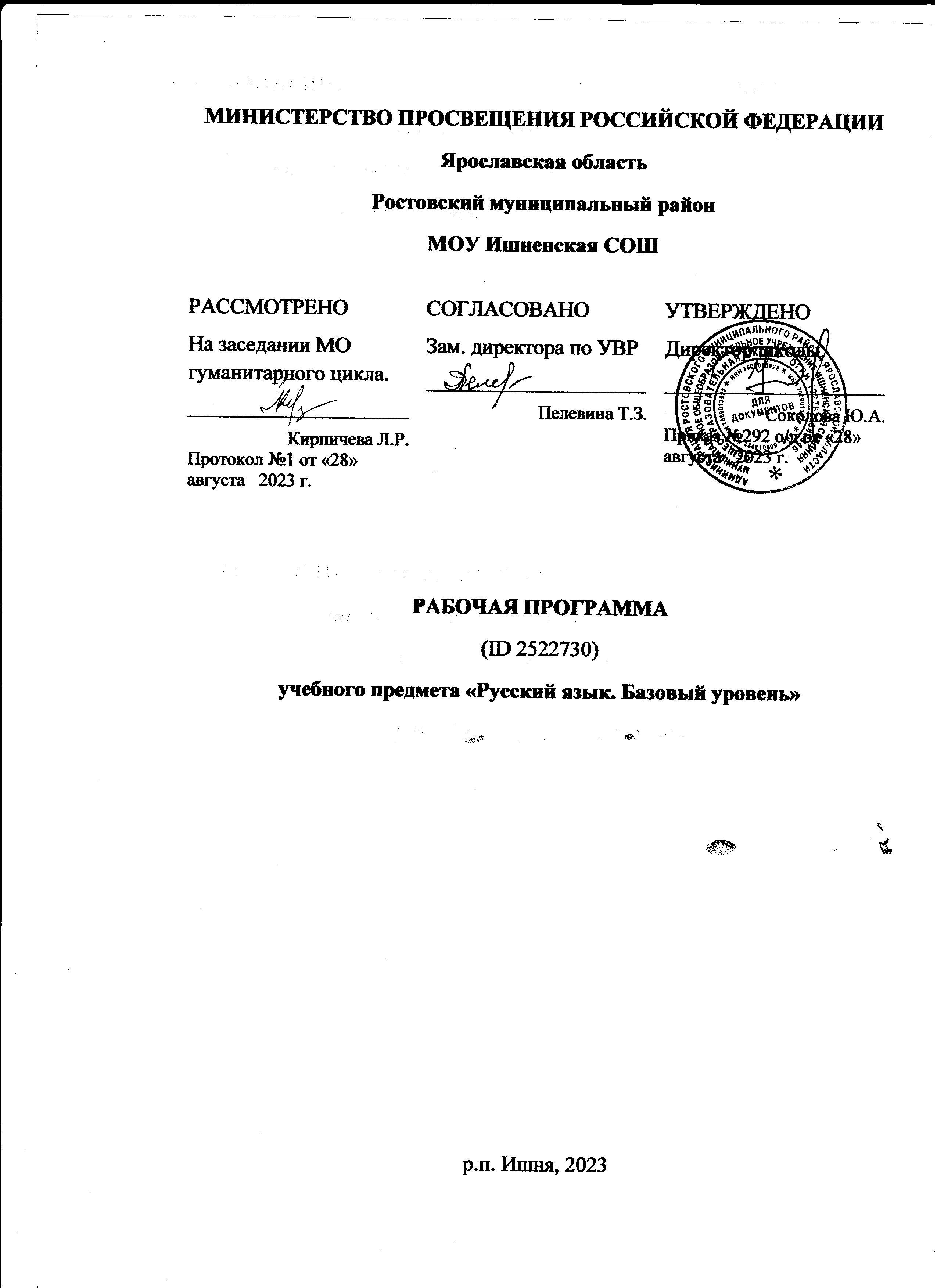 ПОЯСНИТЕЛЬНАЯ ЗАПИСКА Программа по русскому языку на уровне основного общего образования подготовлена на основе ФГОС ООО, ФОП ООО, Концепции преподавания русского языка и литературы в Российской Федерации (утверждена распоряжением Правительства Российской Федерации от 9 апреля 2016 г № 637-р), федеральной рабочей программы воспитания, с учётом распределённых по классам проверяемых требований к результатам освоения основной образовательной программы основного общего образования.  Пояснительная записка отражает общие цели и задачи изучения русского языка, место в структуре учебного плана, а также подходы к отбору содержания и определению планируемых результатов. Содержание обучения раскрывает содержательные линии, которые предлагаются для обязательного изучения в каждом классе на уровне основного общего образования.  Планируемые результаты освоения программы по русскому языку включают личностные, метапредметные результаты за весь период обучения на уровне основного общего образования, а также предметные достижения обучающегося за каждый год обучения. ОБЩАЯ ХАРАКТЕРИСТИКА УЧЕБНОГО ПРЕДМЕТА «РУССКИЙ ЯЗЫК» Русский язык – государственный язык Российской Федерации, язык межнационального общения народов России, национальный язык русского народа. Как государственный язык и язык межнационального общения русский язык является средством коммуникации всех народов Российской Федерации, основой их социальноэкономической, культурной и духовной консолидации. Высокая функциональная значимость русского языка и выполнение им функций государственного языка и языка межнационального общения важны для каждого жителя России, независимо от места его проживания и этнической принадлежности Знание русского языка и владение им в разных формах его существования и функциональных разновидностях, понимание его стилистических особенностей и выразительных возможностей, умение правильно и эффективно использовать русский язык в различных сферах и ситуациях общения определяют успешность социализации личности и возможности её самореализации в различных жизненно важных для человека областях. Русский язык, выполняя свои базовые функции общения и выражения мысли, обеспечивает межличностное и социальное взаимодействие людей, участвует в формировании сознания, самосознания и мировоззрения личности, является важнейшим средством хранения и передачи информации, культурных традиций, истории русского и других народов России. Обучение русскому языку направлено на совершенствование нравственной и коммуникативной культуры обучающегося, развитие его интеллектуальных и творческих способностей, мышления, памяти и воображения, навыков самостоятельной учебной деятельности, самообразования. Содержание по русскому языку ориентировано также на развитие функциональной грамотности как интегративного умения человека читать, понимать тексты, использовать информацию текстов разных форматов, оценивать её, размышлять о ней, чтобы достигать своих целей, расширять свои знания и возможности, участвовать в социальной жизни.  ЦЕЛИ ИЗУЧЕНИЯ УЧЕБНОГО ПРЕДМЕТА «РУССКИЙ ЯЗЫК» Изучение русского языка направлено на достижение следующих целей:  осознание и проявление общероссийской гражданственности, патриотизма, уважения к русскому языку как государственному языку Российской Федерации и языку межнационального общения; проявление сознательного отношения к языку как к общероссийской ценности, форме выражения и хранения духовного богатства русского и других народов России, как к средству общения и получения знаний в разных сферах ­человеческой деятельности; проявление уважения к общероссийской и русской культуре, к культуре и языкам всех народов Российской Федерации; овладение русским языком как инструментом личностного развития, инструментом формирования социальных взаимоотношений, инструментом преобразования мира; овладение знаниями о русском языке, его устройстве и закономерностях функционирования, о стилистических ресурсах русского языка; практическое овладение нормами русского литературного языка и речевого этикета; обогащение активного и потенциального словарного запаса и использование в собственной речевой практике разнообразных грамматических средств; совершенствование орфографической и пунктуационной грамотности; воспитание стремления к речевому самосовершенствованию;  совершенствование речевой деятельности, коммуникативных умений, обеспечивающих эффективное взаимодействие с окружающими людьми в ситуациях формального и неформального межличностного и межкультурного общения; овладение русским языком как средством получения различной информации, в том числе знаний по разным учебным предметам;  совершенствование мыслительной деятельности, развитие универсальных интеллектуальных умений сравнения, анализа, синтеза, абстрагирования, обобщения, классификации, установления определённых закономерностей и правил, конкретизации в процессе изучения русского языка; развитие функциональной грамотности в части формирования умений осуществлять информационный поиск, извлекать и преобразовывать необходимую информацию, интерпретировать, понимать и использовать тексты разных форматов (сплошной, несплошной текст, инфографика и другие); осваивать стратегии и тактик информационно-смысловой переработки текста, способы понимания текста, его назначения, общего смысла, коммуникативного намерения автора; логической структуры, роли языковых средств. МЕСТО УЧЕБНОГО ПРЕДМЕТА «РУССКИЙ ЯЗЫК» В УЧЕБНОМ ПЛАНЕ В соответствии с ФГОС ООО учебный предмет «Русский язык» входит в предметную область «Русский язык и литература» и является обязательным для изучения. Общее число часов, отведенных на изучение русского языка, составляет 714 часов: в 5 классе – 170 часов (5 часов в неделю), в 6 классе – 204 часа (6 часов в неделю), в 7 классе – 136 часов (4 часа в неделю), в 8 классе – 102 часа (3 часа в неделю), в 9 классе – 102 часа (3 часа в неделю). СОДЕРЖАНИЕ УЧЕБНОГО ПРЕДМЕТА  5 КЛАСС Общие сведения о языке Богатство и выразительность русского языка. Лингвистика как наука о языке. Основные разделы лингвистики. Язык и речь Язык и речь. Речь устная и письменная, монологическая и диалогическая, полилог. Виды речевой деятельности (говорение, слушание, чтение, письмо), их особенности. Создание устных монологических высказываний на основе жизненных наблюдений, чтения научно-учебной, художественной и научно-популярной литературы. Устный пересказ прочитанного или прослушанного текста, в том числе с изменением лица рассказчика. Участие в диалоге на лингвистические темы (в рамках изученного) и темы на основе жизненных наблюдений. Речевые формулы приветствия, прощания, просьбы, благодарности. Сочинения различных видов с опорой на жизненный и читательский опыт, сюжетную картину (в том числе сочинения-миниатюры). Виды аудирования: выборочное, ознакомительное, детальное. Виды чтения: изучающее, ознакомительное, просмотровое, поисковое. Текст Текст и его основные признаки. Тема и главная мысль текста. Микротема текста. Ключевые слова. Функционально-смысловые типы речи: описание, повествование, рассуждение; их особенности. Композиционная структура текста. Абзац как средство членения текста на композиционно-смысловые части. Средства связи предложений и частей текста: формы слова, однокоренные слова, синонимы, антонимы, личные местоимения, повтор слова. Повествование как тип речи. Рассказ. Смысловой анализ текста: его композиционных особенностей, микротем и абзацев, способов и средств связи предложений в тексте; использование языковых средств выразительности (в рамках изученного). Подробное, выборочное и сжатое изложение содержания прочитанного или прослушанного текста. Изложение содержания текста с изменением лица рассказчика. Информационная переработка текста: простой и сложный план текста. Функциональные разновидности языка  Общее представление о функциональных разновидностях языка (о разговорной речи, функциональных стилях, языке художественной литературы). СИСТЕМА ЯЗЫКА Фонетика. Графика. Орфоэпия  Фонетика и графика как разделы лингвистики. Звук как единица языка. Смыслоразличительная роль звука. Система гласных звуков. Система согласных звуков. Изменение звуков в речевом потоке. Элементы фонетической транскрипции. Слог. Ударение. Свойства русского ударения. Соотношение звуков и букв. Фонетический анализ слова. Способы обозначения [й’], мягкости согласных. Основные выразительные средства фонетики. Прописные и строчные буквы. Интонация, её функции. Основные элементы интонации. Орфография Орфография как раздел лингвистики. Понятие «орфограмма». Буквенные и небуквенные орфограммы. Правописание разделительных ъ и ь. Лексикология Лексикология как раздел лингвистики. Основные 	способы 	толкования 	лексического 	значения 	слова 	(подбор однокоренных слов; подбор синонимов и антонимов); основные способы разъяснения значения слова (по контексту, с помощью толкового словаря). Слова однозначные и многозначные. Прямое и переносное значения слова. Тематические группы слов. Обозначение родовых и видовых понятий. Синонимы. Антонимы. Омонимы. Паронимы. Разные виды лексических словарей (толковый словарь, словари синонимов, антонимов, омонимов, паронимов) и их роль в овладении словарным богатством родного языка. Лексический анализ слов (в рамках изученного). Морфемика. Орфография Морфемика как раздел лингвистики. Морфема как минимальная значимая единица языка. Основа слова. Виды морфем (корень, приставка, суффикс, окончание). Чередование звуков в морфемах (в том числе чередование гласных с нулём звука). Морфемный анализ слов. Уместное использование слов с суффиксами оценки в собственной речи. Правописание корней с безударными проверяемыми, непроверяемыми гласными (в рамках изученного). Правописание корней с проверяемыми, непроверяемыми, ­непроизносимыми согласными (в рамках изученного). Правописание ё – о после шипящих в корне слова. Правописание неизменяемых на письме приставок и приставок на -з (-с). Правописание ы – и после приставок. Правописание ы – и после ц. Орфографический анализ слова (в рамках изученного). Морфология. Культура речи. Орфография Морфология как раздел грамматики. Грамматическое значение слова. Части речи как лексико-грамматические разряды слов. Система частей речи в русском языке. Самостоятельные и служебные части речи. Имя существительное Имя существительное как часть речи. Общее грамматическое значение, морфологические признаки и синтаксические функции имени существительного. Роль имени существительного в речи. Лексико-грамматические разряды имён существительных по значению, имена существительные 	собственные 	и 	нарицательные; 	имена 	существительные одушевлённые и неодушевлённые. Род, число, падеж имени существительного. Имена существительные общего рода. Имена существительные, имеющие форму только единственного или только множественного числа. Типы склонения имён существительных. Разносклоняемые имена существительные. Несклоняемые имена существительные. Морфологический анализ имён существительных. Нормы произношения, нормы постановки ударения, нормы словоизменения имён существительных. Правописание собственных имён существительных. Правописание ь на конце имён существительных после шипящих. Правописание безударных окончаний имён существительных. Правописание о – е (ё) после шипящих и ц в суффиксах и окончаниях имён существительных. Правописание суффиксов -чик- – -щик-; -ек- – -ик- (-чик-) имён существительных. Правописание корней с чередованием а // о: -лаг- – -лож-; -раст- – -ращ- – -рос-; гар- – -гор-, -зар- – -зор-; -клан- – -клон-, -скак- – -скоч-. Слитное и раздельное написание не с именами существительными. Орфографический анализ имён существительных (в рамках изученного). Имя прилагательное Имя прилагательное как часть речи. Общее грамматическое значение, морфологические признаки и синтаксические функции имени прилагательного. Роль имени прилагательного в речи. Имена прилагательные полные и краткие, их синтаксические функции. Склонение имён прилагательных. Морфологический анализ имён прилагательных (в рамках изученного). Нормы словоизменения, произношения имён прилагательных, постановки ударения (в рамках изученного). Правописание безударных окончаний имён прилагательных. Правописание о – е после шипящих и ц в суффиксах и окончаниях имён прилагательных. Правописание кратких форм имён прилагательных с основой на шипящий. Слитное и раздельное написание не с именами прилагательными. Орфографический анализ имён прилагательных (в рамках изученного). Глагол Глагол как часть речи. Общее грамматическое значение, морфологические признаки и синтаксические функции глагола. Роль глагола в словосочетании и предложении, в речи. Глаголы совершенного и несовершенного вида, возвратные и невозвратные. Инфинитив и его грамматические свойства. Основа инфинитива, основа настоящего (будущего простого) времени глагола. Спряжение глагола. Морфологический анализ глаголов (в рамках изученного). Нормы словоизменения глаголов, постановки ударения в глагольных формах (в рамках изученного). Правописание корней с чередованием е // и: -бер- – -бир-, -блест- – -блист-, -дер- – -дир-, -жег- – -жиг-, -мер- – -мир-, -пер- – -пир-, -стел- – -стил-, -тер- – -тир-. Использование ь как показателя грамматической формы в инфинитиве, в форме 2го лица единственного числа после шипящих. Правописание -тся и -ться в глаголах, суффиксов -ова- – -ева-, -ыва- – -ива-. Правописание безударных личных окончаний глагола. Правописание гласной перед суффиксом -л- в формах прошедшего времени глагола. Слитное и раздельное написание не с глаголами. Орфографический анализ глаголов (в рамках изученного). Синтаксис. Культура речи. Пунктуация Синтаксис как раздел грамматики. Словосочетание и предложение как единицы синтаксиса. Словосочетание и его признаки. Основные виды словосочетаний по морфологическим свойствам главного слова (именные, глагольные, наречные). Средства связи слов в словосочетании. Синтаксический анализ словосочетания. Предложение и его признаки. Виды предложений по цели высказывания и эмоциональной окраске. Смысловые и интонационные особенности повествовательных, вопросительных, побудительных; восклицательных и невосклицательных предложений. Главные члены предложения (грамматическая основа). Подлежащее и способы его выражения: именем существительным или местоимением в именительном падеже, сочетанием имени существительного в форме именительного падежа с существительным или местоимением в форме творительного падежа с предлогом; сочетанием имени числительного в форме именительного падежа с существительным в форме родительного падежа. Сказуемое и способы его выражения: глаголом, именем существительным, именем прилагательным. Тире между подлежащим и сказуемым. Предложения распространённые и нераспространённые. Второстепенные члены предложения: определение, дополнение, обстоятельство. Определение и типичные средства его выражения. Дополнение (прямое и косвенное) и типичные средства его выражения. Обстоятельство, типичные средства его выражения, виды обстоятельств по значению (времени, места, образа действия, цели, причины, меры и степени, условия, уступки). Простое осложнённое предложение. Однородные члены предложения, их роль в речи. Особенности интонации предложений с однородными членами. Предложения с однородными членами (без союзов, с одиночным союзом и, союзами а, но, однако, зато, да (в значении и), да (в значении но). Предложения с обобщающим словом при однородных членах. Предложения с обращением, особенности интонации. Обращение и средства его выражения. Синтаксический анализ простого и простого осложнённого предложений. Пунктуационное оформление предложений, осложнённых однородными членами, связанными бессоюзной связью, одиночным союзом и, союзами а, но, однако, зато, да (в значении и), да (в значении но). Предложения простые и сложные. Сложные предложения с бессоюзной и союзной связью. 	Предложения 	сложносочинённые 	и 	сложноподчинённые 	(общее представление, практическое усвоение). Пунктуационное оформление сложных предложений, состоящих из частей, связанных бессоюзной связью и союзами и, но, а, однако, зато, да. Предложения с прямой речью. Пунктуационное оформление предложений с прямой речью. Диалог. Пунктуационное оформление диалога на письме. Пунктуация как раздел лингвистики. Пунктуационный анализ предложения (в рамках изученного). 6 КЛАСС Общие сведения о языке Русский язык – государственный язык Российской Федерации и язык межнационального общения. Понятие о литературном языке. Язык и речь Монолог-описание, монолог-повествование, монолог-рассуждение; сообщение на лингвистическую тему. Виды диалога: побуждение к действию, обмен мнениями. Текст Смысловой анализ текста: его композиционных особенностей, микротем и абзацев, способов и средств связи предложений в тексте; использование языковых средств выразительности (в рамках изученного). Информационная переработка текста. План текста (простой, сложный; назывной, вопросный); главная и второстепенная ­информация текста; пересказ текста. Описание как тип речи. Описание внешности человека. Описание помещения. Описание природы. Описание местности. Описание действий. Функциональные разновидности языка Официально-деловой стиль. Заявление. Расписка. Научный стиль. Словарная статья. Научное сообщение. СИСТЕМА ЯЗЫКА Лексикология. Культура речи Лексика русского языка с точки зрения её происхождения: исконно русские и заимствованные слова. Лексика русского языка с точки зрения принадлежности к активному и пассивному запасу: неологизмы, устаревшие слова (историзмы и архаизмы). Лексика русского языка с точки зрения сферы употребления: общеупотребительная лексика 	и 	лексика 	ограниченного 	употребления 	(диалектизмы, 	термины, профессионализмы, жарго­низмы). Стилистические пласты лексики: стилистически нейтральная, высокая и сниженная лексика. Лексический анализ слов. Фразеологизмы. Их признаки и значение. Употребление лексических средств в соответствии с ситуацией общения. Оценка своей и чужой речи с точки зрения точного, уместного и выразительного словоупотребления. Эпитеты, метафоры, олицетворения. Лексические словари. Словообразование. Культура речи. Орфография Формообразующие и словообразующие морфемы. Производящая основа. Основные 	способы 	образования 	слов 	в 	русском 	языке 	(приставочный, суффиксальный, приставочно-суффиксальный, бессуффиксный, сложение, переход из одной части речи в другую). Понятие об этимологии (общее представление). Морфемный и словообразовательный анализ слов. Правописание сложных и сложносокращённых слов. Правописание корня -кас- – -кос- с чередованием а // о, гласных в приставках пре- и при-. Орфографический анализ слов (в рамках изученного). Морфология. Культура речи. Орфография Имя существительное Особенности словообразования. Нормы произношения имён существительных, нормы постановки ударения (в рамках изученного). Нормы словоизменения имён существительных. Морфологический анализ имён существительных. Правила слитного и дефисного написания пол- и полу- со словами. Орфографический анализ имён существительных (в рамках изученного). Имя прилагательное Качественные, относительные и притяжательные имена прилагательные. Степени сравнения качественных имён прилагательных. Словообразование имён прилагательных. Морфологический анализ имён прилагательных. Правописание н и нн в именах прилагательных. Правописание суффиксов -к- и -ск- имён прилагательных. Правописание сложных имён прилагательных. Нормы произношения имён прилагательных, нормы ударения (в рамках изученного). Орфографический анализ имени прилагательного (в рамках изученного). Имя числительное Общее грамматическое значение имени числительного. Синтаксические функции имён числительных. Разряды имён числительных по значению: количественные (целые, дробные, собирательные), порядковые числительные. Разряды имён числительных по строению: простые, сложные, составные числительные. Словообразование имён числительных. Склонение количественных и порядковых имён числительных. Правильное образование форм имён числительных. Правильное употребление собирательных имён числительных. Морфологический анализ имён числительных. Правила правописания имён числительных: написание ь в именах числительных; написание двойных согласных; слитное, раздельное, дефисное написание числительных; правила правописания окончаний числительных. Орфографический анализ имён числительных (в рамках изученного). Местоимение Общее грамматическое значение местоимения. Синтаксические функции местоимений. Разряды местоимений: личные, возвратное, вопросительные, относительные, указательные, притяжательные, неопределённые, отрицательные, определительные. Склонение местоимений. Словообразование местоимений. Морфологический анализ местоимений. Употребление местоимений в соответствии с требованиями русского речевого этикета, в том числе местоимения 3-го лица в соответствии со смыслом предшествующего 	текста 	(устранение 	двусмысленности, 	неточности); притяжательные и указательные местоимения как средства связи предложений в тексте. Правила правописания местоимений: правописание место­имений с не и ни; слитное, раздельное и дефисное написание местоимений. Орфографический анализ местоимений (в рамках изученного). Глагол Переходные и непереходные глаголы. Разноспрягаемые глаголы. Безличные глаголы. Использование личных глаголов в безличном значении. Изъявительное, условное и повелительное наклонения глагола. Нормы ударения в глагольных формах (в рамках изученного). Нормы словоизменения глаголов. Видо-временная соотнесённость глагольных форм в тексте. Морфологический анализ глаголов. Использование ь как показателя грамматической формы в повелительном наклонении глагола. Орфографический анализ глаголов (в рамках изученного). 7 КЛАСС Общие сведения о языке Русский язык как развивающееся явление. Взаимосвязь ­языка, культуры и истории народа. Язык и речь  Монолог-описание, монолог-рассуждение, монолог-повествование. Виды диалога: побуждение к действию, обмен мнениями, запрос информации, сообщение информации. Текст Текст как речевое произведение. Основные признаки текста (обобщение). Структура текста. Абзац. Информационная переработка текста: план текста (простой, сложный; назывной, вопросный, тезисный); главная и второстепенная информация текста. Способы и средства связи предложений в тексте (обобщение). Языковые средства выразительности в тексте: фонетические (звукопись), словообразовательные, лексические (обобщение). Рассуждение как функционально-смысловой тип речи. Структурные особенности текста-рассуждения. Смысловой анализ текста: его композиционных особенностей, микротем и абзацев, способов и средств связи предложений в тексте; использование языковых средств выразительности (в рамках изученного). Функциональные разновидности языка Понятие 	о 	функциональных 	разновидностях 	языка: 	разговорная 	речь, функциональные стили (научный, публицистический, официально-деловой), язык художественной литературы. Публицистический стиль. Сфера употребления, функции, языковые особенности. Жанры публицистического стиля (репортаж, заметка, интервью). Употребление языковых средств выразительности в текстах публицистического стиля. Официально-деловой стиль. Сфера употребления, функции, языковые особенности. Инструкция. СИСТЕМА ЯЗЫКА Морфология. Культура речи. Орфография. Морфология как раздел науки о языке (обобщение). Причастие Причастия как особая форма глагола. Признаки глагола и имени прилагательного в причастии. Синтаксические функции причастия, роль в речи. Причастный оборот. Знаки препинания в предложениях с причастным оборотом. Действительные и страдательные причастия. Полные и краткие формы страдательных причастий. Причастия настоящего и прошедшего времени. Склонение причастий. Правописание падежных окончаний причастий. Созвучные причастия и имена прилагательные (висящий — висячий, горящий — горячий). Ударение в некоторых формах причастий. Морфологический анализ причастий. Правописание гласных в суффиксах причастий. Правописание н и нн в суффиксах причастий и отглагольных имён прилагательных. Слитное и раздельное написание не с причастиями. Орфографический анализ причастий (в рамках изученного). Синтаксический и пунктуационный анализ предложений с причастным оборотом (в рамках изученного). Деепричастие Деепричастия как особая группа слов. форма глагола. Признаки глагола и наречия в деепричастии. Синтаксическая функция деепричастия, роль в речи. Деепричастный оборот. Знаки препинания в предложениях с одиночным деепричастием и деепричастным оборотом. Правильное построение предложений с одиночными деепричастиями и деепричастными оборотами. Деепричастия совершенного и несовершенного вида. Постановка ударения в деепричастиях. Морфологический анализ деепричастий. Правописание гласных в суффиксах деепричастий. Слитное и раздельное написание не с деепричастиями. Орфографический анализ деепричастий (в рамках изученного). Синтаксический и пунктуационный анализ предложений с деепричастным оборотом (в рамках изученного). Наречие Общее грамматическое значение наречий. Синтаксические свойства наречий. Роль в речи. Разряды наречий по значению. Простая и составная формы сравнительной и превосходной степеней сравнения наречий. Нормы постановки ударения в наречиях, нормы произношения наречий. Нормы образования степеней сравнения наречий. Словообразование наречий. Морфологический анализ наречий. Правописание наречий: слитное, раздельное, дефисное написание; слитное и раздельное написание не с наречиями; н и нн в наречиях на -о (-е); правописание суффиксов -а и -о наречий с приставками из-, до-, с-, в-, на-, за-; употребление ь после шипящих на конце наречий; правописание суффиксов наречий -о и -е после шипящих. Орфографический анализ наречий (в рамках изученного). Слова категории состояния Вопрос о словах категории состояния в системе частей речи. Общее грамматическое значение, морфологические признаки и синтаксическая функция слов категории состояния. Роль слов категории состояния в речи. Служебные части речи Общая характеристика служебных частей речи. Отличие самостоятельных частей речи от служебных. Предлог Предлог как служебная часть речи. Грамматические функции предлогов. Разряды предлогов по происхождению: предлоги производ­ные и непроизводные. Разряды предлогов по строению: предлоги простые и составные. Морфологический анализ предлогов. Нормы употребления имён существительных и местоимений с предлогами. Правильное использование предлогов из – с, в – на. Правильное образование предложно-падежных форм с предлогами по, благодаря, согласно, вопреки, наперерез. Правописание производных предлогов. Союз Союз как служебная часть речи. Союз как средство связи однородных членов предложения и частей сложного предложения. Разряды союзов по строению: простые и составные. Правописание составных союзов. Разряды союзов по значению: сочинительные и подчинительные. Одиночные, двойные и повторяющиеся сочинительные союзы. Морфологический анализ союзов. Правописание союзов. Знаки препинания в сложных союзных предложениях (в рамках изученного). Знаки препинания в предложениях с союзом и, связывающим однородные члены и части сложного предложения. Частица Частица как служебная часть речи. Роль частиц в передаче различных оттенков значения в слове и тексте, в образовании форм глагола. Употребление частиц в предложении и тексте в соответствии с их значением и стилистической окраской. Интонационные особенности предложений с частицами. Разряды частиц по значению и употреблению: формообразующие, отрицательные, модальные. Морфологический анализ частиц. Смысловые различия частиц не и ни. Использование частиц не и ни в письменной речи. Различение приставки не- и частицы не. Слитное и раздельное написание не с разными частями речи (обобщение). Правописание частиц бы, ли, же с другими словами. Дефисное написание частиц -то, -таки, -ка. Междометия и звукоподражательные слова Междометия как особая группа слов. Разряды междометий по значению (выражающие чувства, побуждающие к действию, этикетные междометия); междометия производные и непроизводные. Морфологический анализ междометий. Звукоподражательные слова. Использование междометий и звукоподражательных слов в разговорной и художественной речи как средства создания экспрессии. Интонационное и пунктуационное выделение междометий и звукоподражательных слов в предложении. Омонимия слов разных частей речи. Грамматическая омонимия. Использование грамматических омонимов в речи. 8 КЛАСС Общие сведения о языке Русский язык в кругу других славянских языков. Язык и речь Монолог-описание, монолог-рассуждение, монолог-повествование; выступление с научным сообщением. Диалог. Текст Текст и его основные признаки. Особенности функционально-смысловых типов речи (повествование, описание, рассуждение). Информационная переработка текста: извлечение информации из различных источников; использование лингвистических словарей; тезисы, конспект. Функциональные разновидности языка Официально-деловой стиль. Сфера употребления, функции, языковые особенности. Жанры официально-делового стиля (заявление, объяснительная записка, автобиография, характеристика). Научный стиль. Сфера употребления, функции, языковые особенности. Жанры научного стиля (реферат, доклад на научную тему). Сочетание различных функциональных разновидностей языка в тексте, средства связи предложений в тексте. СИСТЕМА ЯЗЫКА Синтаксис. Культура речи. Пунктуация Синтаксис как раздел лингвистики. Словосочетание и предложение как единицы синтаксиса. Пунктуация. Функции знаков препинания. Словосочетание Основные признаки словосочетания. Виды словосочетаний по морфологическим свойствам главного слова: глагольные, именные, наречные. Типы подчинительной связи слов в словосочетании: согласование, управление, примыкание. Синтаксический анализ словосочетаний. Грамматическая синонимия словосочетаний. Нормы построения словосочетаний. Предложение Предложение. Основные признаки предложения: смысловая и интонационная законченность, грамматическая оформленность. Виды предложений по цели высказывания (повествовательные, вопросительные, побудительные) и по эмоциональной окраске (восклицательные, невосклицательные). Их интонационные и смысловые особенности. Употребление языковых форм выражения побуждения в побудительных предложениях. Средства оформления предложения в устной и письменной речи (интонация, логическое ударение, знаки препинания). Виды предложений по количеству грамматических основ (простые, сложные). Виды простых предложений по наличию главных членов (двусоставные, односоставные). Виды предложений по наличию второстепенных членов (распространённые, нераспространённые). Предложения полные и неполные. Употребление неполных предложений в диалогической речи, соблюдение в устной речи интонации неполного предложения. Грамматические, интонационные и пунктуационные особенности предложений со словами да, нет. Нормы построения простого предложения, использования инверсии. Двусоставное предложение Главные члены предложения Подлежащее и сказуемое как главные члены предложения. Способы выражения подлежащего. Виды сказуемого (простое глагольное, составное глагольное, составное именное) и способы его выражения. Тире между подлежащим и сказуемым. Нормы согласования сказуемого с подлежащим, выраженным словосочетанием, сложносокращёнными 	словами, 	словами 	большинство 	– 	меньшинство, количественными сочетаниями. Второстепенные члены предложения Второстепенные члены предложения, их виды. Определение как второстепенный член предложения. Определения согласованные и несогласованные. Приложение как особый вид определения. Дополнение как второстепенный член предложения. Дополнения прямые и косвенные. Обстоятельство как второстепенный член предложения. Виды обстоятельств (места, времени, причины, цели, образа действия, меры и степени, условия, уступки). Односоставные предложения Односоставные предложения, их грамматические признаки. Грамматические различия односоставных предложений и двусоставных неполных предложений. Виды 	односоставных 	предложений: 	назывные, 	определённо-личные, неопределённо-личные, обобщённо-личные, безличные предложения. Синтаксическая синонимия односоставных и двусоставных предложений. Употребление односоставных предложений в речи. Простое осложнённое предложение Предложения с однородными членами Однородные члены предложения, их признаки, средства связи. Союзная и бессоюзная связь однородных членов предложения. Однородные и неоднородные определения. Предложения с обобщающими словами при однородных членах. Нормы построения предложений с однородными членами, связанными двойными союзами не только… но и, как… так и. Правила постановки знаков препинания в предложениях с однородными членами, связанными попарно, с помощью повторяющихся союзов (и... и, или... или, либo... либo, ни... ни, тo... тo). Правила постановки знаков препинания в предложениях с обобщающими словами при однородных членах. Правила постановки знаков препинания в простом и сложном предложениях с союзом и. Предложения с обособленными членами Обособление. Виды обособленных членов предложения (обособленные определения, обособленные приложения, обособленные обстоятельства, обособленные дополнения). Уточняющие члены предложения, пояснительные и при­соединительные конструкции. Правила постановки знаков препинания в предложениях со сравнительным оборотом; правила обособления согласованных и несогласованных определений (в том числе приложений), дополнений, обстоятельств, уточняющих членов, пояснительных и присоединительных конструкций. Предложения с обращениями, вводными и вставными конструкциями Обращение. 	Основные 	функции 	обращения. 	Распространённое 	и нераспространённое обращение. Вводные конструкции. Группы вводных конструкций по значению (вводные слова со значением различной степени уверенности, различных чувств, источника сообщения, порядка мыслей и их связи, способа оформления мыслей). Вставные конструкции. Омонимия членов предложения и вводных слов, словосочетаний и предложений. Нормы построения предложений с вводными словами и предложениями, вставными 	конструкциями, 	обращениями 	(распространёнными 	и нераспространёнными), междометиями. Правила постановки знаков препинания в предложениях с вводными и вставными конструкциями, обращениями и междометиями. Синтаксический и пунктуационный анализ простых предложений. 9 КЛАСС Общие сведения о языке Роль русского языка в Российской Федерации. Русский язык в современном мире. Язык и речь Речь устная и письменная, монологическая и диалогическая, полилог (повторение). Виды речевой деятельности: говорение, письмо, аудирование, чтение (повторение). Виды аудирования: выборочное, ознакомительное, детальное. Виды чтения: изучающее, ознакомительное, просмотровое, поисковое. Создание устных и письменных высказываний разной коммуникативной направленности в зависимости от темы и условий общения, с опорой на жизненный и читательский опыт, на иллюстрации, фотографии, сюжетную картину (в том числе сочинения-миниатюры). Подробное, сжатое, выборочное изложение прочитанного или прослушанного текста. Соблюдение орфоэпических, лексических, грамматических, стилистических норм русского литературного языка; орфографических, пунктуационных правил в речевой практике при создании устных и письменных высказываний. Приёмы работы с учебной книгой, лингвистическими словарями, справочной литературой. Текст  Сочетание разных функционально-смысловых типов речи в тексте, в том числе сочетание элементов разных функциональных разновидностей языка в художественном произведении. Особенности употребления языковых средств выразительности в текстах, принадлежащих к различным функционально-смысловым типам речи. Информационная переработка текста. Функциональные разновидности языка Функциональные разновидности современного русского языка: разговорная речь; функциональные стили: научный (научно-учебный), публицистический, официальноделовой; язык художественной литературы (повторение, обобщение). Научный стиль. Сфера употребления, функции, типичные ситуации речевого общения, задачи речи, языковые средства, характерные для научного стиля. Тезисы, конспект, реферат, рецензия. Язык художественной литературы и его отличие от других разновидностей современного русского языка. Основные признаки художественной речи: образность, широкое использование изобразительно-выразительных средств, а также языковых средств других функциональных разновидностей языка. Основные изобразительно-выразительные средства русского языка, их использование в речи (метафора, эпитет, сравнение, гипербола, олицетворение и др.). Синтаксис. Культура речи. Пунктуация  Сложное предложение Понятие о сложном предложении (повторение). Классификация сложных предложений. Смысловое, структурное и интонационное единство частей сложного предложения. Сложносочинённое предложение Понятие о сложносочинённом предложении, его строении. Виды 	сложносочинённых 	предложений. 	Средства 	связи 	частей сложносочинённого предложения. Интонационные особенности сложносочинённых предложений с разными смысловыми отношениями между частями. Употребление сложносочинённых предложений в речи. Грамматическая синонимия сложносочинённых предложений и простых предложений с однородными членами. Нормы построения сложносочинённого предложения; правила постановки знаков препинания в сложных предложениях. Синтаксический и пунктуационный анализ сложносочинённых предложений. Сложноподчинённое предложение Понятие о сложноподчинённом предложении. Главная и придаточная части предложения. Союзы и союзные слова. Различия подчинительных союзов и союзных слов. Виды сложноподчинённых предложений по характеру смысловых отношений между главной и придаточной частями, структуре, синтаксическим средствам связи. Грамматическая синонимия сложноподчинённых предложений и простых предложений с обособленными членами. Сложноподчинённые предложения с придаточными определительными. Сложноподчинённые предложения с придаточными изъяснительными. Сложноподчинённые предложения с придаточными обстоятельственными. Сложноподчинённые предложения с придаточными места, времени. Сложноподчинённые предложения с придаточными причины, цели и следствия. Сложноподчинённые 	предложения 	с 	придаточными 	условия, 	уступки. Сложноподчинённые предложения с придаточными образа действия, меры и степени и сравнитель­ными. Нормы построения сложноподчинённого предложения; место придаточного определительного в сложноподчинённом предложении; построение сложноподчинённого предложения с придаточным изъяснительным, присоединённым к главной части союзом чтобы, союзными словами какой, который. Типичные грамматические ошибки при построении сложноподчинённых предложений. Сложноподчинённые предложения с несколькими придаточными. Однородное, неоднородное и последовательное подчинение придаточных частей. Правила постановки знаков препинания в сложноподчинённых предложениях. Синтаксический и пунктуационный анализ сложноподчинённых предложений. Бессоюзное сложное предложение Понятие о бессоюзном сложном предложении. Смысловые отношения между частями бессоюзного сложного предложения. Виды бессоюзных сложных предложений. Употребление бессоюзных сложных предложений в речи. Грамматическая синонимия бессоюзных сложных предложений и союзных сложных предложений. Бессоюзные сложные предложения со значением перечисления. Запятая и точка с запятой в бессоюзном сложном предложении. Бессоюзные сложные предложения со значением причины, пояснения, дополнения. Двоеточие в бессоюзном сложном предложении. Бессоюзные сложные предложения со значением противопоставления, времени, условия и следствия, сравнения. Тире в бессоюзном сложном предложении. Синтаксический и пунктуационный анализ бессоюзных сложных предложений. Сложные предложения с разными видами союзной и бессоюзной связи Типы сложных предложений с разными видами связи. Синтаксический и пунктуационный анализ сложных предложений с разными видами союзной и бессоюзной связи. Прямая и косвенная речь Прямая и косвенная речь. Синонимия предложений с прямой и косвенной речью. Цитирование. Способы включения цитат в высказывание. Нормы построения предложений с прямой и косвенной речью; правила постановки знаков препинания в предложениях с косвенной речью, с прямой речью, при цитировании. Применение знаний по синтаксису и пунктуации в практике правописания. ПЛАНИРУЕМЫЕ ОБРАЗОВАТЕЛЬНЫЕ РЕЗУЛЬТАТЫ ЛИЧНОСТНЫЕ РЕЗУЛЬТАТЫ Личностные результаты освоения программы по русскому языку на уровне основного общего образования достигаются в единстве учебной и воспитательной деятельности в соответствии с традиционными российскими социокультурными и духовно-нравственными ценностями, принятыми в обществе правилами и нормами поведения и способствуют процессам самопознания, самовоспитания и саморазвития, формирования внутренней позиции личности. В результате изучения русского языка на уровне основного общего образования у обучающегося будут сформированы следующие личностные результаты: гражданского воспитания: готовность к выполнению обязанностей гражданина и реализации его прав, уважение прав, свобод и законных интересов других людей, активное участие в жизни семьи, образовательной организации, местного сообщества, родного края, страны, в том числе в сопоставлении с ситуациями, отражёнными в литературных произведениях, написанных на русском языке; неприятие любых форм экстремизма, дискриминации; понимание роли различных социальных институтов в жизни человека; представление об основных правах, свободах и обязанностях гражданина, социальных нормах и правилах межличностных отношений в поликультурном и многоконфессиональном обществе, формируемое в том числе на основе примеров из литературных произведений, написанных на русском языке; готовность 	к 	разнообразной 	совместной 	деятельности, 	стремление 	к взаимопониманию и взаимопомощи, активное участие в школьном самоуправлении; готовность к участию в гуманитарной деятельности (помощь людям, нуждающимся в ней; волонтёрство); патриотического воспитания: осознание российской гражданской идентичности в поликультурном и многоконфессиональном обществе, понимание роли русского языка как государственного языка Российской Федерации и языка межнационального общения народов России, проявление интереса к познанию русского языка, к истории и культуре Российской Федерации, культуре своего края, народов России, ценностное отношение к русскому языку, к достижениям своей Родины – России, к науке, искусству, боевым подвигам и трудовым достижениям народа, в том числе отражённым в художественных произведениях, уважение к символам России, государственным праздникам, историческому и природному наследию и памятникам, традициям разных народов, проживающих в родной стране; 3) духовно-нравственного воспитания: ориентация на моральные ценности и нормы в ситуациях нравственного выбора, готовность оценивать своё поведение, в том числе речевое, и поступки, а также поведение и поступки других людей с позиции нравственных и правовых норм с учётом осознания последствий поступков; активное неприятие асоциальных поступков, свобода и ответственность личности в условиях индивидуального и общественного пространства; 4) эстетического воспитания: восприимчивость к разным видам искусства, традициям и творчеству своего и других народов, понимание эмоционального воздействия искусства, осознание важности художественной культуры как средства коммуникации и самовыражения; осознание важности русского языка как средства коммуникации и самовыражения; понимание ценности отечественного и мирового искусства, роли этнических культурных традиций и народного творчества, стремление к самовыражению в разных видах искусства; 5) физического воспитания, формирования культуры здоровья и эмоционального благополучия: осознание ценности жизни с опорой на собственный жизненный и читательский опыт, ответственное отношение к своему здоровью и установка на здоровый образ жизни (здоровое питание, соблюдение гигиенических правил, рациональный режим занятий и отдыха, регулярная физическая активность); осознание последствий и неприятие вредных привычек (употребление алкоголя, наркотиков, курение) и иных форм вреда для физического и психического здоровья, соблюдение правил безопасности, в том числе навыки безопасного поведения в информационно-коммуникационной сети «Интернет» в процессе школьного языкового образования; способность адаптироваться к стрессовым ситуациям и меняющимся социальным, информационным и природным условиям, в том числе осмысляя собственный опыт и выстраивая дальнейшие цели; умение принимать себя и других, не осуждая; умение осознавать своё эмоциональное состояние и эмоциональное состояние других, использовать адекватные языковые средства для выражения своего состояния, в том числе опираясь на примеры из литературных произведений, написанных на русском языке, сформированность навыков рефлексии, признание своего права на ошибку и такого же права другого человека; 6) трудового воспитания: установка на активное участие в решении практических задач (в рамках семьи, школы, города, края) технологической и социальной направленности, способность инициировать, планировать и самостоятельно выполнять такого рода деятельность; интерес к практическому изучению профессий и труда различного рода, в том числе на основе применения изучаемого предметного знания и ознакомления с деятельностью филологов, журналистов, писателей, уважение к труду и результатам трудовой деятельности, осознанный выбор и построение индивидуальной траектории образования и жизненных планов с учётом личных и общественных интересов и потребностей; умение рассказать о своих планах на будущее; 7) экологического воспитания: ориентация на применение знаний из области социальных и естественных наук для решения задач в области окружающей среды, планирования поступков и оценки их возможных последствий для окружающей среды, умение точно, логично выражать свою точку зрения на экологические проблемы; повышение уровня экологической культуры, осознание глобального характера экологических проблем и путей их решения, активное неприятие действий, приносящих вред окружающей среде, в том числе сформированное при знакомстве с литературными произведениями, поднимающими экологические проблемы, осознание своей роли как гражданина и потребителя в условиях взаимосвязи природной, технологической и социальной сред, готовность к участию в практической деятельности экологической направленности; 8) ценности научного познания: ориентация в деятельности на современную систему научных представлений об основных закономерностях развития человека, природы и общества, взаимосвязях человека с природной и социальной средой, закономерностях развития языка, овладение языковой и читательской культурой, навыками чтения как средства познания мира, овладение основными навыками исследовательской деятельности, установка на осмысление опыта, наблюдений, поступков и стремление совершенствовать пути достижения индивидуального и коллективного благополучия; 9) адаптации обучающегося к изменяющимся условиям социальной и природной среды: освоение обучающимися социального опыта, основных социальных ролей, норм и правил общественного поведения, форм социальной жизни в группах и сообществах, включая семью, группы, сформированные по профессиональной деятельности, а также в рамках социального взаимодействия с людьми из другой культурной среды; потребность во взаимодействии в условиях неопределённости, открытость опыту и знаниям других, потребность в действии в условиях неопределённости, в повышении уровня своей компетентности через практическую деятельность, в том числе умение учиться у других людей, получать в совместной деятельности новые знания, навыки и компетенции из опыта других, необходимость в формировании новых знаний, умений связывать образы, формулировать идеи, понятия, гипотезы об объектах и явлениях, в том числе ранее неизвестных, осознание дефицита собственных знаний и компетенций, планирование своего развития, умение оперировать основными понятиями, терминами и представлениями в области концепции устойчивого развития, анализировать и выявлять взаимосвязь природы, общества и экономики, оценивать свои действия с учётом влияния на окружающую среду, достижения целей и преодоления вызовов, возможных глобальных последствий; способность осознавать стрессовую ситуацию, оценивать происходящие изменения и их последствия, опираясь на жизненный, речевой и читательский опыт, воспринимать стрессовую ситуацию как вызов, требующий контрмер; оценивать ситуацию стресса, корректировать принимаемые решения и действия; формулировать и оценивать риски и последствия, формировать опыт, уметь находить позитивное в сложившейся ситуации, быть готовым действовать в отсутствие гарантий успеха. МЕТАПРЕДМЕТНЫЕ РЕЗУЛЬТАТЫ В результате изучения русского языка на уровне основного общего образования у обучающегося будут сформированы следующие метапредметные результаты: познавательные универсальные учебные действия, коммуникативные универсальные учебные действия, регулятивные универсальные учебные действия, совместная деятельность. У обучающегося будут сформированы следующие базовые логические действия как часть познавательных универсальных учебных действий: выявлять и характеризовать существенные признаки языковых единиц, языковых явлений и процессов; устанавливать существенный признак классификации языковых единиц (явлений), основания для обобщения и сравнения, критерии проводимого анализа, классифицировать языковые единицы по существенному признаку; выявлять закономерности и противоречия в рассматриваемых фактах, данных и наблюдениях, предлагать критерии для выявления закономерностей и противоречий; выявлять дефицит информации текста, необходимой для решения поставленной учебной задачи; выявлять причинно-следственные связи при изучении языковых процессов, делать выводы с использованием дедуктивных и индуктивных умозаключений, умозаключений по аналогии, формулировать гипотезы о взаимосвязях; самостоятельно выбирать способ решения учебной задачи при работе с разными типами текстов, разными единицами языка, сравнивая варианты решения и выбирая оптимальный вариант с учётом самостоятельно выделенных критериев. У обучающегося будут сформированы следующие базовые исследовательские действия как часть познавательных универсальных учебных действий: использовать вопросы как исследовательский инструмент познания в языковом образовании; формулировать вопросы, фиксирующие несоответствие между реальным и желательным состоянием ситуации, и самостоятельно устанавливать искомое и данное; формировать гипотезу об истинности собственных суждений и суждений других, аргументировать свою позицию, мнение; составлять алгоритм действий и использовать его для решения учебных задач; проводить по самостоятельно составленному плану небольшое исследование по установлению особенностей языковых единиц, процессов, причинно-следственных связей и зависимостей объектов между собой; оценивать на применимость и достоверность информацию, полученную в ходе лингвистического исследования (эксперимента); самостоятельно формулировать обобщения и выводы по результатам проведённого наблюдения, исследования, владеть инструментами оценки достоверности полученных выводов и обобщений; прогнозировать возможное дальнейшее развитие процессов, событий и их последствия в аналогичных или сходных ситуациях, а также выдвигать предположения об их развитии в новых условиях и контекстах. У обучающегося будут сформированы следующие умения работать с информацией как часть познавательных универсальных учебных действий: применять различные методы, инструменты и запросы при поиске и отборе информации с учётом предложенной учебной задачи и заданных критериев; выбирать, анализировать, интерпретировать, обобщать и систематизировать информацию, представленную в текстах, таблицах, схемах; использовать различные виды аудирования и чтения для оценки текста с точки зрения достоверности и применимости содержащейся в нём информации и усвоения необходимой информации с целью решения учебных задач; использовать смысловое чтение для извлечения, обобщения и систематизации информации из одного или нескольких источников с учётом поставленных целей; находить сходные аргументы (подтверждающие или опровергающие одну и ту же идею, версию) в различных информационных источниках; самостоятельно выбирать оптимальную форму представления информации (текст, презентация, таблица, схема) и иллюстрировать решаемые задачи несложными схемами, диаграммами, иной графикой и их комбинациями в зависимости от коммуникативной установки; оценивать надёжность информации по критериям, предложенным учителем или сформулированным самостоятельно; эффективно запоминать и систематизировать информацию. У обучающегося будут сформированы следующие умения общения как часть коммуникативных универсальных учебных действий: воспринимать и формулировать суждения, выражать эмоции в соответствии с условиями и целями общения; выражать себя (свою точку зрения) в диалогах и дискуссиях, в устной монологической речи и в письменных текстах; распознавать невербальные средства общения, понимать значение социальных знаков; знать и распознавать предпосылки конфликтных ситуаций и смягчать конфликты, вести переговоры; понимать намерения других, проявлять уважительное отношение к собеседнику и в корректной форме формулировать свои возражения; в ходе диалога (дискуссии) задавать вопросы по существу обсуждаемой темы и высказывать идеи, нацеленные на решение задачи и поддержание благожелательности общения; сопоставлять свои суждения с суждениями других участников диалога, обнаруживать различие и сходство позиций; публично представлять результаты проведённого языкового анализа, выполненного лингвистического эксперимента, исследования, проекта; самостоятельно выбирать формат выступления с учётом цели презентации и особенностей аудитории и в соответствии с ним составлять устные и письменные тексты с использованием иллюстративного материала. У обучающегося будут сформированы следующие умения самоорганизации как части регулятивных универсальных учебных действий: выявлять проблемы для решения в учебных и жизненных ситуациях; ориентироваться в различных подходах к принятию решений (индивидуальное, принятие решения в группе, принятие решения группой); самостоятельно составлять алгоритм решения задачи (или его часть), выбирать способ решения учебной задачи с учётом имеющихся ресурсов и собственных возможностей, аргументировать предлагаемые варианты решений; самостоятельно составлять план действий, вносить необходимые коррективы в ходе его реализации; делать выбор и брать ответственность за решение. У обучающегося будут сформированы следующие умения самоконтроля, эмоционального интеллекта как части регулятивных универсальных учебных действий: владеть разными способами самоконтроля (в том числе речевого), самомотивации и рефлексии; давать адекватную оценку учебной ситуации и предлагать план её изменения; предвидеть трудности, которые могут возникнуть при решении учебной задачи, и адаптировать решение к меняющимся обстоятельствам; объяснять причины достижения (недостижения) результата деятельности; понимать причины коммуникативных неудач и уметь предупреждать их, давать оценку приобретённому речевому опыту и корректировать собственную речь с учётом целей и условий общения; оценивать соответствие результата цели и условиям общения; развивать способность управлять собственными эмоциями и эмоциями других; выявлять и анализировать причины эмоций; понимать мотивы и намерения другого человека, анализируя речевую ситуацию; регулировать способ выражения собственных эмоций; осознанно относиться к другому человеку и его мнению; признавать своё и чужое право на ошибку; принимать себя и других, не осуждая; проявлять открытость; осознавать невозможность контролировать всё вокруг. У обучающегося будут сформированы следующие умения совместной деятельности: понимать и использовать преимущества командной и индивидуальной работы при решении конкретной проблемы, обосновывать необходимость применения групповых форм взаимодействия при решении поставленной задачи; принимать цель совместной деятельности, коллективно строить действия по её достижению: распределять роли, договариваться, обсуждать процесс и результат совместной работы; уметь обобщать мнения нескольких людей, проявлять готовность руководить, выполнять поручения, подчиняться; планировать организацию совместной работы, определять свою роль (с учётом предпочтений и возможностей всех участников взаимодействия), распределять задачи между членами команды, участвовать в групповых формах работы (обсуждения, обмен мнениями, «мозговой штурм» и другие); выполнять свою часть работы, достигать качественный результат по своему направлению и координировать свои действия с действиями других членов команды; оценивать качество своего вклада в общий продукт по критериям, самостоятельно сформулированным участниками взаимодействия, сравнивать результаты с исходной задачей и вклад каждого члена команды в достижение результатов, разделять сферу ответственности и проявлять готовность к представлению отчёта перед группой. ПРЕДМЕТНЫЕ РЕЗУЛЬТАТЫ 5 КЛАСС Общие сведения о языке Осознавать богатство и выразительность русского языка, приводить примеры, свидетельствующие об этом. Знать основные разделы лингвистики, основные единицы языка и речи (звук, морфема, слово, словосочетание, предложение). Язык и речь Характеризовать различия между устной и письменной речью, диалогом и монологом, учитывать особенности видов речевой деятельности при решении практико-ориентированных учебных задач и в повседневной жизни. Создавать устные монологические высказывания объёмом не менее 5 предложений на основе жизненных наблюдений, чтения научно-учебной, художественной и научнопопулярной литературы. Участвовать в диалоге на лингвистические темы (в рамках изученного) и в диалоге/полилоге на основе жизненных наблюдений объёмом не менее 3 реплик. Владеть различными видами аудирования: выборочным, ­ознакомительным, детальным – научно-учебных и художественных текстов различных функциональносмысловых типов речи. Владеть различными видами чтения: просмотровым, ознакомительным, изучающим, поисковым. Устно пересказывать прочитанный или прослушанный текст объёмом не менее 100 слов. Понимать содержание прослушанных и прочитанных научно-учебных и художественных текстов различных функционально-смысловых типов речи объёмом не менее 150 слов: устно и письменно формулировать тему и главную мысль текста; формулировать вопросы по содержанию текста и отвечать на них; подробно и сжато передавать в письменной форме содержание исходного текста (для подробного изложения объём исходного текста должен составлять не менее 100 слов; для сжатого изложения – не менее 110 слов). Осуществлять выбор языковых средств для создания высказывания в соответствии с целью, темой и коммуникативным замыслом. Соблюдать на письме нормы современного русского литературного языка, в том числе во время списывания текста объёмом 90–100 слов; словарного диктанта объёмом 15–20 слов; диктанта на основе связного текста объёмом 90–100 слов, составленного с учётом ранее изученных правил правописания (в том числе содержащего изученные в течение первого года обучения орфограммы, пунктограммы и слова с непроверяемыми написаниями); уметь пользоваться разными видами лексических словарей; соблюдать в устной речи и на письме правила речевого этикета. Текст  Распознавать основные признаки текста; членить текст на композиционносмысловые части (абзацы); распознавать средства связи предложений и частей текста (формы слова, однокоренные слова, синонимы, антонимы, личные местоимения, повтор слова); применять эти знания при создании собственного текста (устного и письменного). Проводить смысловой анализ текста, его композиционных особенностей, определять количество микротем и абзацев. Характеризовать текст с точки зрения его соответствия основным признакам (наличие темы, главной мысли, грамматической связи предложений, цельности и относительной законченности); с точки зрения его принадлежности к функ­циональносмысловому типу речи. Использовать знание основных признаков текста, особенностей функциональносмысловых типов речи, функциональных разновидностей языка в практике создания текста (в рамках изученного). Применять знание основных признаков текста (повествование) в практике его создания. Создавать тексты-повествования с опорой на жизненный и читательский опыт; тексты с опорой на сюжетную картину (в том числе сочинения-миниатюры объёмом 3 и более предложений; классные сочинения объёмом не менее 70 слов). Восстанавливать деформированный текст; осуществлять корректировку восстановленного текста с опорой на образец. Владеть умениями информационной переработки прослушанного и прочитанного научно-учебного, художественного и научно-популярного текстов: составлять план (простой, сложный) с целью дальнейшего воспроизведения содержания текста в устной и письменной форме; передавать содержание текста, в том числе с изменением лица рассказчика; извлекать информацию из различных источников, в том числе из лингвистических словарей и справочной литературы, и использовать её в учебной деятельности. Представлять сообщение на заданную тему в виде презентации. Редактировать собственные/созданные другими обучающимися тексты с целью совершенствования их содержания (проверка фактического материала, начальный логический анализ текста – целостность, связность, информативность). Функциональные разновидности языка Иметь общее представление об особенностях разговорной речи, функциональных стилей, языка художественной литературы. Система языка Фонетика. Графика. Орфоэпия Характеризовать звуки; понимать различие между звуком и буквой, характеризовать систему звуков. Проводить фонетический анализ слов. Использовать знания по фонетике, графике и орфоэпии в практике произношения и правописания слов. Орфография Оперировать понятием «орфограмма» и различать буквенные и небуквенные орфограммы при проведении орфографического анализа слова. Распознавать изученные орфограммы. Применять знания по орфографии в практике правописания (в том числе применять знание о правописании разделительных ъ и ь). Лексикология Объяснять лексическое значение слова разными способами (подбор однокоренных слов; подбор синонимов и антонимов; определение значения слова по контексту, с помощью толкового словаря). Распознавать однозначные и многозначные слова, различать прямое и переносное значения слова. Распознавать синонимы, антонимы, омонимы; различать многозначные слова и омонимы; уметь правильно употреблять слова-паронимы. Характеризовать тематические группы слов, родовые и видовые понятия. Проводить лексический анализ слов (в рамках изученного). Уметь пользоваться лексическими словарями (толковым словарём, словарями синонимов, антонимов, омонимов, паро­нимов). Морфемика. Орфография Характеризовать морфему как минимальную значимую единицу языка. Распознавать морфемы в слове (корень, приставку, суффикс, окончание), выделять основу слова. Находить чередование звуков в морфемах (в том числе чередование гласных с нулём звука). Проводить морфемный анализ слов. Применять знания по морфемике при выполнении языкового анализа различных видов и в практике правописания неизменяемых приставок и приставок на -з (-с); ы – и после приставок; корней с безударными проверяемыми, непроверяемыми, чередующимися гласными (в рамках изученного); корней с проверяемыми, непроверяемыми, непроизносимыми согласными (в рамках изученного); ё – о после шипящих в корне слова; ы – и после ц. Проводить орфографический анализ слов (в рамках изученного). Уместно использовать слова с суффиксами оценки в собственной речи. Морфология. Культура речи. Орфография Применять знания о частях речи как лексико-грамматических разрядах слов, о грамматическом значении слова, о сис­теме частей речи в русском языке для решения практико-ориентированных учебных задач. Распознавать имена существительные, имена прилагательные, глаголы. Проводить морфологический анализ имён существительных, частичный морфологический анализ имён прилагательных, глаголов. Проводить 	орфографический 	анализ 	имён 	существительных, 	имён прилагательных, глаголов (в рамках изученного). Применять знания по морфологии при выполнении языкового анализа различных видов и в речевой практике. Имя существительное Определять общее грамматическое значение, морфологические признаки и синтаксические функции имени существительного; объяснять его роль в речи. Определять лексико-грамматические разряды имён существительных. Различать типы склонения имён существительных, выявлять разносклоняемые и несклоняемые имена существительные. Проводить морфологический анализ имён существительных. Соблюдать нормы словоизменения, произношения имён существительных, постановки в них ударения (в рамках изученного), употребления несклоняемых имён существительных. Соблюдать правила правописания имён существительных: безударных окончаний; о – е (ё) после шипящих и ц в суффиксах и окончаниях; суффиксов -чик- – -щик-, -ек- – -ик- (-чик-); корней с чередованием а // о: -лаг- – -лож-; -раст- – -ращ- – -рос-; гар- – -гор-, -зар- – -зор-; -клан- – -клон-, -скак- – -скоч-; употребления (неупотребления) ь на конце имён существительных после шипящих; слитное и раздельное написание не с именами существительными; правописание собственных имён существительных. Имя прилагательное Определять общее грамматическое значение, морфологические признаки и синтаксические функции имени прилагательного; объяснять его роль в речи; различать полную и краткую формы имён прилагательных. Проводить частичный морфологический анализ имён прилагательных (в рамках изученного). Соблюдать нормы словоизменения, произношения имён прилагательных, постановки в них ударения (в рамках изучен­ного). Соблюдать правила правописания имён прилагательных: безударных окончаний; о – е после шипящих и ц в суффиксах и окончаниях; кратких форм имён прилагательных с основой на шипящие; правила слитного и раздельного написания не с именами прилагательными. Глагол Определять общее грамматическое значение, морфологические признаки и синтаксические функции глагола; объяснять его роль в словосочетании и предложении, а также в речи. Различать глаголы совершенного и несовершенного вида, возвратные и невозвратные. Называть грамматические свойства инфинитива (неопределённой формы) глагола, выделять его основу; выделять основу настоящего (будущего простого) времени глагола. Определять спряжение глагола, уметь спрягать глаголы. Проводить частичный морфологический анализ глаголов (в рамках изученного). Соблюдать нормы словоизменения глаголов, постановки ударения в глагольных формах (в рамках изученного). Соблюдать правила правописания глаголов: корней с чередованием е // и; использования ь после шипящих как показателя грамматической формы в инфинитиве, в форме 2-го лица единственного числа; -тся и -ться в глаголах; суффиксов -ова- – ева-, -ыва- – -ива-; личных окончаний глагола, гласной перед суффиксом -л- в формах прошедшего времени глагола; слитного и раздельного написания не с глаголами. Синтаксис. Культура речи. Пунктуация Распознавать единицы синтаксиса (словосочетание и предложение); проводить синтаксический анализ словосочетаний и простых предложений; проводить пунктуационный анализ простых осложнённых и сложных предложений (в рамках изученного); применять знания по синтаксису и пунктуации при выполнении языкового анализа различных видов и в речевой практике. Распознавать словосочетания по морфологическим свойствам главного слова (именные, глагольные, наречные); простые нео­сложнённые предложения; простые предложения, осложнённые однородными членами, включая предложения с обобщающим словом при однородных членах, обращением; распознавать предложения по цели высказывания (повествовательные, побудительные, вопросительные), эмоциональной окраске (восклицательные и невосклицательные), количеству грамматических основ (простые и сложные), наличию второстепенных членов (распространённые и нераспространённые); определять главные (грамматическую основу) и второстепенные члены предложения, морфологические средства выражения подлежащего (именем существительным или местоимением в именительном падеже, сочетанием имени существительного в форме именительного падежа с существительным или местоимением в форме творительного падежа с предлогом; сочетанием имени числительного в форме именительного падежа с существительным в форме родительного падежа) и сказуемого (глаголом, именем существительным, именем прилагательным), средства выражения второстепенных членов предложения (в рамках изученного). Соблюдать на письме пунктуационные правила при постановке тире между подлежащим и сказуемым, выборе знаков препинания в предложениях с однородными членами, связанными бессоюзной связью, одиночным союзом и, союзами а, но, однако, зато, да (в значении и), да (в значении но); с обобщающим словом при однородных членах; с обращением; в предложениях с прямой речью; в сложных предложениях, состоящих из частей, связанных бессоюзной связью и союзами и, но, а, однако, зато, да; оформлять на письме диалог. Проводить пунктуационный анализ предложения (в рамках изученного). 6 КЛАСС Общие сведения о языке Характеризовать функции русского языка как государственного языка Российской Федерации и языка межнационального общения, приводить примеры использования русского языка как государственного языка Российской Федерации и как языка межнационального общения (в рамках изученного). Иметь представление о русском литературном языке. Язык и речь Создавать устные монологические высказывания объёмом не менее 6 предложений на основе жизненных наблюдений, чтения научно-учебной, художественной и научнопопулярной литературы (монолог-описание, монолог-повествование, монолограссуждение); выступать с сообщением на лингвистическую тему. Участвовать в диалоге (побуждение к действию, обмен мнениями) объёмом не менее 4 реплик. Владеть различными видами аудирования: выборочным, ознакомительным, детальным – научно-учебных и художественных текстов различных функциональносмысловых типов речи. Владеть различными видами чтения: просмотровым, ознакомительным, изучающим, поисковым. Устно пересказывать прочитанный или прослушанный текст объёмом не менее 110 слов. Понимать содержание прослушанных и прочитанных научно-учебных и художественных текстов различных функционально-смысловых типов речи объёмом не менее 180 слов: устно и письменно формулировать тему и главную мысль текста, вопросы по содержанию текста и отвечать на них; подробно и сжато передавать в устной и письменной форме содержание прочитанных научно-учебных и художественных текстов различных функционально-смысловых типов речи (для подробного изложения объём исходного текста должен составлять не менее 160 слов; для сжатого изложения – не менее 165 слов). Осуществлять выбор лексических средств в соответствии с речевой ситуацией; пользоваться словарями иностранных слов, устаревших слов; оценивать свою и чужую речь с точки зрения точного, уместного и выразительного словоупотребления; использовать толковые словари. Соблюдать в устной речи и на письме нормы современного русского литературного языка, в том числе во время списывания текста объёмом 100–110 слов; словарного диктанта объёмом 20–25 слов; диктанта на основе связного текста объёмом 100–110 слов, составленного с учётом ранее изученных правил правописания (в том числе содержащего изученные в течение второго года обучения орфограммы, пунктограммы и слова с непроверяемыми написаниями); соблюдать в устной речи и на письме правила речевого этикета. Текст Анализировать текст с точки зрения его соответствия основным признакам; с точки зрения его принадлежности к функ­ционально-смысловому типу речи. Характеризовать тексты различных функционально-смысловых типов речи; характеризовать особенности описания как типа речи (описание внешности человека, помещения, природы, местности, действий). Выявлять средства связи предложений в тексте, в том числе притяжательные и указательные местоимения, видо-временную соотнесённость глагольных форм. Применять знания о функционально-смысловых типах речи при выполнении анализа различных видов и в речевой практике; использовать знание основных признаков текста в практике создания собственного текста. Проводить смысловой анализ текста, его композиционных особенностей, определять количество микротем и абзацев. Создавать тексты различных функционально-смысловых типов речи (повествование, описание внешности человека, помещения, природы, местности, действий) с опорой на жизненный и читательский опыт; произведение искусства (в том числе сочинения-миниатюры объёмом 5 и более предложений; классные сочинения объёмом не менее 100 слов с учётом функциональной разновидности и жанра сочинения, характера темы). Владеть умениями информационной переработки текста: составлять план прочитанного текста (простой, сложный; назывной, вопросный) с целью дальнейшего воспроизведения содержания текста в устной и письменной форме; выделять главную и второстепенную информацию в прослушанном и прочитанном тексте; извлекать информацию из различных источников, в том числе из лингвистических словарей и справочной литературы, и использовать её в учебной деятельности. Представлять сообщение на заданную тему в виде презентации. Представлять содержание прослушанного или прочитанного научно-учебного текста в виде таблицы, схемы; представлять содержание таблицы, схемы в виде текста. Редактировать собственные тексты с опорой на знание норм современного русского литературного языка. Функциональные разновидности языка Характеризовать особенности официально-делового стиля речи, научного стиля речи; перечислять требования к составлению словарной статьи и научного сообщения; анализировать тексты разных функциональных разновидностей языка и жанров (рассказ; заявление, расписка; словарная статья, научное сообщение). Применять знания об официально-деловом и научном стиле при выполнении языкового анализа различных видов и в речевой практике. СИСТЕМА ЯЗЫКА Лексикология. Культура речи Различать слова с точки зрения их происхождения: исконно русские и заимствованные слова; различать слова с точки зрения их принадлежности к активному или пассивному запасу: неологизмы, устаревшие слова (историзмы и архаизмы); различать слова с точки зрения сферы их употребления: общеупотребительные слова и слова ограниченной сферы употребления (диалектизмы, термины, профессионализмы, жаргонизмы); определять стилистическую окраску слова. Проводить лексический анализ слов. Распознавать эпитеты, метафоры, олицетворения; понимать их основное коммуникативное назначение в художественном тексте и использовать в речи с целью повышения её богатства и выразительности. Распознавать в тексте фразеологизмы, уметь определять их значения; характеризовать ситуацию употреб­ления фра­зеологизма. Осуществлять выбор лексических средств в соответствии с речевой ситуацией; пользоваться словарями иностранных слов, устаревших слов; оценивать свою и чужую речь с точки зрения точного, уместного и выразительного словоупотребления; использовать толковые словари. Словообразование. Культура речи. Орфография Распознавать формообразующие и словообразующие морфемы в слове; выделять производящую основу. Определять способы словообразования (приставочный, суффиксальный, приставочно-суффиксальный, бессуффиксный, сложение, переход из одной части речи в другую); проводить морфемный и словообразовательный анализ слов; применять знания по морфемике и словообразованию при выполнении языкового анализа различных видов. Соблюдать нормы словообразования имён прилагательных. Распознавать изученные орфограммы; проводить орфографический анализ слов; применять знания по орфографии в практике правописания. Соблюдать правила правописания сложных и сложносокращённых слов; правила правописания корня -кас- – -кос- с чередованием а // о, гласных в приставках пре- и при-. Морфология. Культура речи. Орфография Характеризовать особенности словообразования имён существительных. Соблюдать правила слитного и дефисного написания пол- и полу- со словами. Соблюдать нормы произношения, постановки ударения (в рамках изученного), словоизменения имён существительных. Различать качественные, относительные и притяжательные имена прилагательные, степени сравнения качественных имён прилагательных. Соблюдать нормы словообразования имён прилагательных; нормы произношения имён прилагательных, нормы ударения (в рамках изученного); соблюдать правила правописания н и нн в именах прилагательных, суффиксов -к- и -ск- имён прилагательных, сложных имён прилагательных. Распознавать числительные; определять общее грамматическое значение имени числительного; различать разряды имён числительных по значению, по строению. Уметь склонять числительные и характеризовать особенности склонения, словообразования и синтаксических функций числительных; характеризовать роль имён числительных в речи. Правильно употреблять собирательные имена числительные; соблюдать правила правописания имён числительных, в том числе написание ь в именах числительных; написание двойных согласных; слитное, раздельное, дефисное написание числительных; правила правописания окончаний числительных. Распознавать местоимения; определять общее грамматическое значение; различать разряды местоимений; уметь склонять местоимения; характеризовать особенности их склонения, словообразования, синтаксических функций, роли в речи. Правильно употреблять местоимения в соответствии с требованиями русского речевого этикета, в том числе местоимения 3-го лица в соответствии со смыслом предшествующего текста (устранение двусмысленности, неточности); соблюдать правила правописания местоимений с не и ни, слитного, раздельного и дефисного написания местоимений. Распознавать переходные и непереходные глаголы; разноспрягаемые глаголы; определять наклонение глагола, значение глаголов в изъявительном, условном и повелительном наклонении; различать безличные и личные глаголы; использовать личные глаголы в безличном значении. Соблюдать правила правописания ь в формах глагола повелительного наклонения. Проводить морфологический анализ имён прилагательных, имён числительных, местоимений, глаголов; применять знания по морфологии при выполнении языкового анализа различных видов и в речевой практике. Проводить фонетический анализ слов; использовать знания по фонетике и графике в практике произношения и правописания слов. Распознавать изученные орфограммы; проводить орфографический анализ слов; применять знания по орфографии в практике правописания. Проводить синтаксический анализ словосочетаний, синтаксический и пунктуационный анализ предложений (в рамках изученного), применять знания по синтаксису и пунктуации при выполнении языкового анализа различных видов и в речевой практике. 7 КЛАСС Общие сведения о языке Иметь представление о языке как развивающемся явлении. Осознавать взаимосвязь языка, культуры и истории народа (приводить примеры). Язык и речь  Создавать устные монологические высказывания объёмом не менее 7 предложений на основе наблюдений, личных впечатлений, чтения научно-учебной, художественной и научно-­ по­пулярной литературы (монолог-описание, монолог-рассуждение, монолог-повествование); выступать с научным сообщением. Участвовать в диалоге на лингвистические темы (в рамках изученного) и темы на основе жизненных наблюдений объёмом не менее 5 реплик. Владеть различными видами диалога: диалог – запрос информации, диалог – сообщение информации. Владеть различными видами аудирования (выборочное, ознакомительное, детальное) публицистических текстов различных функционально-смысловых типов речи. Владеть различными видами чтения: просмотровым, ознакомительным, изучающим, поисковым. Устно пересказывать прослушанный или прочитанный текст объёмом не менее 120 слов. Понимать содержание прослушанных и прочитанных публицистических текстов (рассуждение-доказательство, рассуждение-объяснение, рассуждение-размышление) объёмом не менее 230 слов: устно и письменно формулировать тему и главную мысль текста; формулировать вопросы по содержанию текста и отвечать на них; подробно, сжато и выборочно передавать в устной и письменной форме содержание прослушанных публицистических текстов (для подробного изложения объём исходного текста должен составлять не менее 180 слов; для сжатого и выборочного изложения – не менее 200 слов). Осуществлять адекватный выбор языковых средств для со­здания высказывания в соответствии с целью, темой и коммуникативным замыслом. Соблюдать в устной речи и на письме нормы современного русского литературного языка, в том числе во время списывания текста объёмом 110–120 слов; словарного диктанта объёмом 25–30 слов; диктанта на основе связного текста объёмом 110–120 слов, составленного с учётом ранее изученных правил правописания (в том числе содержащего изученные в течение третьего года обучения орфограммы, пунктограммы и слова с непроверяемыми написаниями); соблюдать на письме пра­вила речевого этикета. Текст Анализировать текст с точки зрения его соответствия ос­новным признакам; выявлять его структуру, особенности абзац­ного членения, языковые средства выразительности в тексте: фонетические (звукопись), словообразовательные, лексические. Проводить смысловой анализ текста, его композиционных особенностей, определять количество микротем и абзацев. Выявлять лексические и грамматические средства связи предложений и частей текста. Создавать тексты различных функционально-смысловых ­типов речи с опорой на жизненный и читательский опыт; на произведения искусства (в том числе сочиненияминиатюры объёмом 6 и более предложений; классные сочинения объёмом не менее 150 слов с учётом стиля и жанра сочинения, характера темы). Владеть умениями информационной переработки текста: составлять план прочитанного текста (простой, сложный; назывной, вопросный, тезисный) с целью дальнейшего воспроизведения содержания текста в устной и письменной форме; выделять главную и второстепенную информацию в тексте; передавать содержание текста с изменением лица рассказчика; использовать способы информационной переработки текста; извлекать информацию из различных источников, в том числе из лингвистических словарей и справочной литературы, и использовать её в учебной деятельности. Представлять сообщение на заданную тему в виде презентации. Представлять содержание научно-учебного текста в виде таблицы, схемы; представлять содержание таблицы, схемы в виде текста. Редактировать тексты: сопоставлять исходный и отредактированный тексты; редактировать собственные тексты с целью совершенствования их содержания и формы с опорой на знание норм современного русского литературного языка. Функциональные разновидности языка Характеризовать функциональные разновидности языка: разговорную речь и функциональные стили (научный, публицистический, официально-деловой), язык художественной литературы. Характеризовать особенности публицистического стиля (в том числе сферу употребления, функции), употребления языковых средств выразительности в текстах публицистического стиля, нормы построения текстов публицистического стиля, особенности жанров (интервью, репортаж, заметка). Создавать тексты публицистического стиля в жанре репортажа, заметки, интервью; оформлять деловые бумаги (инструкция). Владеть нормами построения текстов публицистического стиля. Характеризовать особенности официально-делового стиля (в том числе сферу употребления, функции, языковые особенности), особенности жанра инструкции. Применять знания о функциональных разновидностях языка при выполнении языкового анализа различных видов и в речевой практике. Система языка Распознавать изученные орфограммы; проводить орфографический анализ слов; применять знания по орфографии в практике правописания. Использовать знания по морфемике и словообразованию при выполнении языкового анализа различных видов и в практике правописания. Объяснять значения фразеологизмов, пословиц и поговорок, афоризмов, крылатых слов (на основе изученного), в том числе с использованием фразеологических словарей русского языка. Распознавать метафору, олицетворение, эпитет, гиперболу, литоту; понимать их коммуникативное назначение в художественном тексте и использовать в речи как средство выразительности. Характеризовать слово с точки зрения сферы его употреб­ления, происхождения, активного и пассивного запаса и стилистической окраски; проводить лексический анализ слов; применять знания по лексике и фразеологии при выполнении языкового анализа различных видов и в речевой практике. Распознавать омонимию слов разных частей речи; различать лексическую и грамматическую омонимию; понимать особенности употребления омонимов в речи. Использовать грамматические словари и справочники в речевой практике. Морфология. Культура речи Распознавать причастия и деепричастия, наречия, служебные слова (предлоги, союзы, частицы), междометия, звукоподражательные слова и проводить их морфологический анализ: определять общее грамматическое значение, морфологические признаки, синтаксические функции. Причастие Характеризовать причастие как особую форму глагола, определять признаки глагола и имени прилагательного в причастии; определять синтаксические функции причастия. Распознавать причастия настоящего и прошедшего времени, действительные и страдательные причастия, различать и характеризовать полные и краткие формы страдательных причастий, склонять причастия. Проводить морфологический, орфографический анализ причастий, применять это умение в речевой практике. Составлять словосочетания с причастием в роли зависимого слова, конструировать причастные обороты. Уместно использовать причастия в речи, различать созвучные причастия и имена прилагательные (висящий — висячий, горящий — горячий). Правильно ставить ударение в некоторых формах причастий, применять правила правописания падежных окончаний и суффиксов причастий; н и нн в причастиях и отглагольных именах прилагательных, написания гласной перед суффиксом -вш- действительных причастий прошедшего времени, перед суффиксом -нн- страдательных причастий прошедшего времени, написания не с причастиями. Правильно расставлять знаки препинания в предложениях с причастным оборотом. Проводить синтаксический и пунктуационный анализ предложений с причастным оборотом (в рамках изученного). Деепричастие Определять признаки глагола и наречия в деепричастии, синтаксическую функцию деепричастия. Распознавать деепричастия совершенного и несовершенного вида. Проводить морфологический, орфографический анализ деепричастий, применять это умение в речевой практике. Конструировать деепричастный оборот, определять роль деепричастия в предложении. Уместно использовать деепричастия в речи. Правильно ставить ударение в деепричастиях. Применять правила написания гласных в суффиксах деепричастий, правила слитного и раздельного написания не с деепричастиями. Правильно строить предложения с одиночными деепричастиями и деепричастными оборотами. Правильно расставлять знаки препинания в предложениях с одиночным деепричастием и деепричастным оборотом. Проводить синтаксический и пунктуационный анализ предложений с одиночным деепричастием и деепричастным оборотом (в рамках изученного). Наречие Распознавать наречия в речи. Определять общее грамматическое значение наречий; различать разряды наречий по значению; характеризовать особенности словообразования наречий, их синтаксических свойств, роли в речи. Проводить морфологический, орфографический анализ наречий (в рамках изученного), применять это умение в речевой практике. Соблюдать нормы образования степеней сравнения наречий, произношения наречий, постановки в них ударения. Применять правила слитного, раздельного и дефисного написания наречий; написания н и нн в наречиях на -о и -е; написания суффиксов -а и -о наречий с приставками из-, до-, с-, в-, на-, за-; употребления ь на конце наречий после шипящих; написания суффиксов наречий -о и -е после шипящих; написания е и и в приставках не- и ни- наречий; слитного и раздельного написания не с наречиями. Слова категории состояния Определять общее грамматическое значение, морфологические признаки слов категории состояния, характеризовать их синтаксическую функцию и роль в речи. Служебные части речи Давать общую характеристику служебных частей речи, объяснять их отличия от самостоятельных частей речи. Предлог Характеризовать предлог как служебную часть речи, различать производные и непроизводные предлоги, простые и составные предлоги. Употреблять предлоги в речи в соответствии с их значением и стилистическими особенностями, соблюдать нормы правописания производных предлогов. Соблюдать нормы употребления имён существительных и местоимений с предлогами, предлогов из – с, в – на в составе словосочетаний, правила правописания производных предлогов. Проводить морфологический анализ предлогов, применять это умение при выполнении языкового анализа различных ­видов и в речевой практике. Союз Характеризовать союз как служебную часть речи, различать разряды союзов по значению, по строению, объяснять роль сою­зов в тексте, в том числе как средств связи однородных членов предложения и частей сложного предложения. Употреблять союзы в речи в соответствии с их значением и стилистическими особенностями, соблюдать правила правописания союзов, постановки знаков препинания в сложных союзных предложениях, постановки знаков препинания в предложениях с союзом и. Проводить морфологический анализ союзов, применять это умение в речевой практике. Частица Характеризовать частицу как служебную часть речи, различать разряды частиц по значению, по составу, объяснять роль частиц в передаче различных оттенков значения в слове и тексте, в образовании форм глагола, понимать интонационные особенности предложений с частицами. Употреблять частицы в речи в соответствии с их значением и стилистической окраской; соблюдать нормы правописания частиц. Проводить морфологический анализ частиц, применять это умение в речевой практике. Междометия и звукоподражательные слова Характеризовать междометия как особую группу слов, различать группы междометий по значению, объяснять роль междометий в речи, характеризовать особенности звукоподражательных слов и их употребление в разговорной речи, в художественной литературе. Проводить морфологический анализ междометий, применять это умение в речевой практике. Соблюдать пунктуационные правила оформления предложений с междометиями. Различать грамматические омонимы. 8 КЛАСС Общие сведения о языке Иметь представление о русском языке как одном из славянских языков. Язык и речь Создавать устные монологические высказывания объёмом не менее 8 предложений на основе жизненных наблюдений, личных впечатлений, чтения научно-учебной, художественной, научно-популярной и публицистической литературы (монологописание, монолог-рассуждение, монолог-повествование); выступать с научным сообщением. Участвовать в диалоге на лингвистические темы (в рамках изученного) и темы на основе жизненных наблюдений (объём не менее 6 реплик). Владеть различными видами аудирования: выборочным, ознакомительным, детальным – научно-учебных, художест­венных, публицистических текстов различных функционально-смысловых типов речи. Владеть различными видами чтения: просмотровым, ознакомительным, изучающим, поисковым. Устно пересказывать прочитанный или прослушанный текст объёмом не менее 140 слов. Понимать содержание прослушанных и прочитанных научно-учебных, художественных, публицистических текстов различных функционально-смысловых типов речи объёмом не менее 280 слов: подробно, сжато и выборочно передавать в устной и письменной форме содержание прослушанных и прочитанных научноучебных, художественных, публицистических текстов различных функциональносмысловых типов речи (для подробного изложения объём исходного текста должен составлять не менее 230 слов; для сжатого и выборочного изложения – не менее 260 слов). Осуществлять выбор языковых средств для создания высказывания в соответствии с целью, темой и коммуникативным замыслом. Соблюдать в устной речи и на письме нормы современного русского литературного языка, в том числе во время списывания текста объёмом 120–140 слов; словарного диктанта объёмом 30–35 слов; диктанта на основе связного текста объёмом 120–140 слов, составленного с учётом ранее изученных правил правописания (в том числе содержащего изученные в течение четвёртого года обучения орфограммы, пунктограммы и слова с непроверяемыми написаниями); понимать особенности использования мимики и жестов в разговорной речи; объяснять национальную обусловленность норм речевого этикета; соблюдать в устной речи и на письме правила русского речевого этикета. Текст  Анализировать текст с точки зрения его соответствия основным признакам: наличия темы, главной мысли, грамматической связи предложений, цельности и относительной законченности; указывать способы и средства связи предложений в тексте; анализировать текст с точки зрения его принадлежности к функциональносмысловому типу речи; анализировать языковые средства выразительности в тексте (фонетические, словообразовательные, лексические, морфологические). Распознавать тексты разных функционально-смысловых типов речи; анализировать тексты разных функциональных разновидностей языка и жанров; применять эти знания при выполнении языкового анализа различных видов и в речевой практике. Создавать тексты различных функционально-смысловых типов речи с опорой на жизненный и читательский опыт; тексты с опорой на произведения искусства (в том числе сочинения-миниатюры объёмом 7 и более предложений; классные сочинения объёмом не менее 200 слов с учётом стиля и жанра сочинения, характера темы). Владеть умениями информационной переработки текста: со­здавать тезисы, конспект; извлекать информацию из различных источников, в том числе из лингвистических словарей и справочной литературы, и использовать её в учебной деятельности. Представлять сообщение на заданную тему в виде презентации. Представлять содержание прослушанного или прочитанного научно-учебного текста в виде таблицы, схемы; представлять содержание таблицы, схемы в виде текста. Редактировать тексты: собственные и(или) созданные другими обучающимися тексты с целью совершенствования их содержания и формы, сопоставлять исходный и отредактированный тексты. Функциональные разновидности языка Характеризовать особенности официально-делового стиля (заявление, объяснительная записка, автобиография, характеристика) и научного стиля, основных жанров научного стиля (реферат, доклад на научную тему), выявлять сочетание различных функциональных разновидностей языка в тексте, средства связи предложений в тексте. Создавать тексты официально-делового стиля (заявление, объяснительная записка, автобиография, характеристика), публицистических жанров; оформлять деловые бумаги. Осуществлять выбор языковых средств для создания высказывания в соответствии с целью, темой и коммуникативным замыслом. Система языка Cинтаксис. Культура речи. Пунктуация Иметь представление о синтаксисе как разделе лингвистики. Распознавать словосочетание и предложение как единицы синтаксиса. Различать функции знаков препинания. Словосочетание Распознавать словосочетания по морфологическим свойствам главного слова: именные, глагольные, наречные; определять типы подчинительной связи слов в словосочетании: согласование, управление, примыкание; выявлять грамматическую синонимию словосочетаний. Применять нормы построения словосочетаний. Предложение Характеризовать основные признаки предложения, средства оформления предложения в устной и письменной речи; различать функции знаков препинания. Распознавать предложения по цели высказывания, эмоциональной окраске, характеризовать их интонационные и смысловые особенности, языковые формы выражения побуждения в побудительных предложениях; использовать в текстах публицистического стиля риторическое восклицание, вопросно-ответную форму изложения. Распознавать предложения по количеству грамматических основ; различать способы выражения подлежащего, виды сказуемого и способы его выражения. Применять нормы построения простого предложения, использования инверсии; применять нормы согласования сказуемого с подлежащим, в том числе выраженным словосочетанием, сложносокращёнными словами, словами большинство – меньшинство, количественными сочетаниями. Применять нормы постановки тире между подлежащим и сказуемым. Распознавать предложения по наличию главных и второстепенных членов, предложения полные и неполные (понимать особенности употребления неполных предложений в диалогической речи, соблюдения в устной речи интонации неполного предложения). Различать виды второстепенных членов предложения (согласованные и несогласованные определения, приложение как особый вид определения; прямые и косвенные дополнения, виды обстоятельств). Распознавать односоставные предложения, их грамматические признаки, морфологические средства выражения главных членов; различать виды односоставных предложений (назывное предложение, определённо-личное предложение, неопределённо-личное предложение, обобщённо-личное предложение, безличное предложение); характеризовать грамматические различия односоставных предложений и двусоставных неполных предложений; выявлять синтаксическую синонимию односоставных и двусоставных предложений; понимать особенности употребления односоставных предложений в речи; характеризовать грамматические, интонационные и пунктуационные особенности предложений со словами да, нет. Характеризовать признаки однородных членов предложения, средства их связи (союзная и бессоюзная связь); различать однородные и неоднородные определения; находить обобщающие слова при однородных членах; понимать особенности употреб­ления в речи сочетаний однородных членов разных типов. Применять нормы построения предложений с однородными членами, связанными двойными союзами не только… но и, как… так и. Применять правила постановки знаков препинания в предложениях с однородными членами, связанными попарно, с помощью повторяющихся союзов (и... и, или... или, либo... либo, ни... ни, тo... тo); правила постановки знаков препинания в предложениях с обобщающим словом при однородных членах. Распознавать простые неосложнённые предложения, в том числе предложения с неоднородными определениями; простые предложения, осложнённые однородными членами, включая предложения с обобщающим словом при однородных членах, осложнённые обособленными членами, обращением, вводными словами и предложениями, вставными конструкциями, междометиями. Различать виды обособленных членов предложения, применять правила обособления согласованных и несогласованных определений (в том числе приложений), дополнений, обстоятельств, уточняющих членов, пояснительных и присоединительных конструкций. Применять правила постановки знаков препинания в предложениях со сравнительным оборотом; правила обособления согласованных и несогласованных определений (в том числе приложений), дополнений, обстоятельств, уточняющих членов, пояснительных и присоединительных конструкций; правила постановки знаков препинания в предложениях с ввод­ными и вставными конструкциями, обращениями и междометиями. Различать группы вводных слов по значению, различать ввод­ные предложения и вставные конструкции; понимать особенности употребления предложений с вводными словами, вводными предложениями и вставными конструкциями, обращениями и междометиями в речи, понимать их функции; выявлять омонимию членов предложения и вводных слов, словосочетаний и предложений. Применять нормы построения предложений с вводными словами и предложениями, вставными конструкциями, обращениями (распространёнными и нераспространёнными), междометиями. Распознавать сложные предложения, конструкции с чужой речью (в рамках изученного). Проводить синтаксический анализ словосочетаний, синтаксический и пунктуационный анализ предложений; применять знания по синтаксису и пунктуации при выполнении языкового анализа различных видов и в речевой практике. 9 КЛАСС Общие сведения о языке Осознавать роль русского языка в жизни человека, государства, общества; понимать внутренние и внешние функции русского языка и уметь рассказать о них. Язык и речь Создавать устные монологические высказывания объёмом не менее 80 слов на основе наблюдений, личных впечатлений, чтения научно-учебной, художественной и научно-популярной литературы: монолог-сообщение, монолог-описание, монолограссуждение, монолог-повествование; выступать с научным сообщением. Участвовать в диалогическом и полилогическом общении (побуждение к действию, обмен мнениями, запрос информации, сообщение информации) на бытовые, научно-учебные (в том числе лингвистические) темы (объём не менее 6 реплик). Владеть различными видами аудирования: выборочным, ознакомительным, детальным – научно-учебных, художественных, публицистических текстов различных функционально-смысловых типов речи. Владеть различными видами чтения: просмотровым, ознакомительным, изучающим, поисковым. Устно пересказывать прочитанный или прослушанный текст объёмом не менее 150 слов. Осуществлять выбор языковых средств для создания высказывания в соответствии с целью, темой и коммуникативным замыслом. Соблюдать в устной речи и на письме нормы современного русского литературного языка, в том числе во время списывания текста объёмом 140–160 слов; словарного диктанта объёмом 35–40 слов; диктанта на основе связного текста объёмом 140–160 слов, составленного с учётом ранее изученных правил правописания (в том числе содержащего изученные в течение пятого года обучения орфограммы, пунктограммы и слова с непроверяемыми написаниями). Текст Анализировать текст: определять и комментировать тему и главную мысль текста; подбирать заголовок, отражающий тему или главную мысль текста. Устанавливать принадлежность текста к функционально-смысловому типу речи. Находить в тексте типовые фрагменты – описание, повествование, рассуждениедоказательство, оценочные высказывания. Прогнозировать содержание текста по заголовку, ключевым словам, зачину или концовке. Выявлять отличительные признаки текстов разных жанров. Создавать высказывание на основе текста: выражать своё отношение к прочитанному или прослушанному в устной и письменной форме. Создавать тексты с опорой на жизненный и читательский опыт; на произведения искусства (в том числе сочинения-миниатюры объёмом 8 и более предложений или объёмом не менее 6–7 предложений сложной структуры, если этот объём позволяет раскрыть тему, выразить главную мысль); классные сочинения объёмом не менее 250 слов с учётом стиля и жанра сочинения, характера темы. Владеть умениями информационной переработки текста: выделять главную и второстепенную информацию в тексте; извлекать информацию из различных источников, в том числе из лингвистических словарей и справочной литературы, и использовать её в учебной деятельности. Представлять сообщение на заданную тему в виде презентации. Представлять содержание прослушанного или прочитанного научно-учебного текста в виде таблицы, схемы; представлять содержание таблицы, схемы в виде текста. Подробно и сжато передавать в устной и письменной форме содержание прослушанных и прочитанных текстов различных функционально-смысловых типов речи (для подробного изложения объём исходного текста должен составлять не менее 280 слов; для сжатого и выборочного изложения – не менее 300 слов). Редактировать собственные/созданные другими обучающимися тексты с целью совершенствования их содержания (проверка фактического материала, начальный логический анализ текста – целостность, связность, информативность). Функциональные разновидности языка Характеризовать сферу употребления, функции, типичные ситуации речевого общения, задачи речи, языковые средства, характерные для научного стиля; основные особенности языка художественной литературы; особенности сочетания элементов разговорной речи и разных функциональных стилей в художественном произведении. Характеризовать разные функционально-смысловые типы речи, понимать особенности их сочетания в пределах одного текста; понимать особенности употребления языковых средств выразительности в текстах, принадлежащих к различным функционально-смысловым типам речи, функциональным разновидностям языка. Использовать при создании собственного текста нормы построения текстов, принадлежащих к различным функционально-смысловым типам речи, функциональным разновидностям языка, нормы составления тезисов, конспекта, написания реферата. Составлять тезисы, конспект, писать рецензию, реферат. Оценивать чужие и собственные речевые высказывания разной функциональной направленности с точки зрения соответствия их коммуникативным требованиям и языковой правильности; исправлять речевые недостатки, редактировать текст. Выявлять отличительные особенности языка художественной литературы в сравнении с другими функциональными разновидностями языка. Распознавать метафору, олицетворение, эпитет, гиперболу, сравнение. Система языка Cинтаксис. Культура речи. Пунктуация Сложносочинённое предложение Выявлять основные средства синтаксической связи между частями сложного предложения. Распознавать сложные предложения с разными видами связи, бессоюзные и союзные предложения (сложносочинённые и сложноподчинённые). Характеризовать сложносочинённое предложение, его строение, смысловое, структурное и интонационное единство частей сложного предложения. Выявлять смысловые отношения между частями сложносочинённого предложения, интонационные особенности сложносочинённых предложений с разными типами смысловых отношений между частями. Понимать особенности употребления сложносочинённых предложений в речи. Соблюдать основные нормы построения сложносочинённого предложения. Понимать явления грамматической синонимии сложно­сочинённых предложений и простых предложений с однородными членами; использовать соответствующие конструкции в речи. Проводить синтаксический и пунктуационный анализ сложносочинённых предложений. Применять правила постановки знаков препинания в сложносочинённых предложениях. Сложноподчинённое предложение Распознавать сложноподчинённые предложения, выделять главную и придаточную части предложения, средства связи частей сложноподчинённого предложения. Различать подчинительные союзы и союзные слова. Различать виды сложноподчинённых предложений по характеру смысловых отношений между главной и придаточной частями, структуре, синтаксическим средствам связи, выявлять особенности их строения. Выявлять сложноподчинённые предложения с несколькими придаточными, сложноподчинённые предложения с придаточной частью определительной, изъяснительной и обстоятельственной (места, времени, причины, образа действия, меры и степени, сравнения, условия, уступки, следствия, цели). Выявлять однородное, неоднородное и последовательное подчинение придаточных частей. Понимать явления грамматической синонимии сложноподчинённых предложений и простых предложений с обособленными членами; использовать соответствующие конструкции в речи. Соблюдать основные нормы построения сложноподчинённого предложения. Понимать особенности употребления сложноподчинённых предложений в речи. Проводить синтаксический и пунктуационный анализ сложноподчинённых предложений. Применять нормы построения сложноподчинённых предложений и правила постановки знаков препинания в них. Бессоюзное сложное предложение Характеризовать смысловые отношения между частями бессоюзного сложного предложения, интонационное и пунктуационное выражение этих отношений. Соблюдать основные грамматические нормы построения бессоюзного сложного предложения. Понимать особенности употребления бессоюзных сложных предложений в речи. Проводить синтаксический и пунктуационный анализ бессоюзных сложных предложений. Выявлять грамматическую синонимию бессоюзных сложных предложений и союзных сложных предложений, использовать соответствующие конструкции в речи; применять нормы постановки знаков препинания в бессоюзных сложных предложе­ниях. Сложные предложения с разными видами союзной и бессоюзной связи Распознавать типы сложных предложений с разными видами связи. Соблюдать основные нормы построения сложных предложений с разными видами связи. Употреблять сложные предложения с разными видами связи в речи. Проводить синтаксический и пунктуационный анализ сложных предложений с разными видами связи. Применять правила постановки знаков препинания в сложных предложениях с разными видами связи. Прямая и косвенная речь Распознавать прямую и косвенную речь; выявлять синонимию предложений с прямой и косвенной речью. Уметь цитировать и применять разные способы включения цитат в высказывание. Соблюдать основные нормы построения предложений с прямой и косвенной речью, при цитировании. Применять правила постановки знаков препинания в предложениях с прямой и косвенной речью, при цитировании.  ТЕМАТИЧЕСКОЕ ПЛАНИРОВАНИЕ   5 КЛАСС   6 КЛАСС   7 КЛАСС   8 КЛАСС   9 КЛАСС  ПОУРОЧНОЕ ПЛАНИРОВАНИЕ   5 КЛАСС   6 КЛАСС   7 КЛАСС   8 КЛАСС   9 КЛАСС  УЧЕБНО-МЕТОДИЧЕСКОЕ ОБЕСПЕЧЕНИЕ ОБРАЗОВАТЕЛЬНОГО ПРОЦЕССА ОБЯЗАТЕЛЬНЫЕ УЧЕБНЫЕ МАТЕРИАЛЫ ДЛЯ УЧЕНИКА • Русский язык (в 2 частях), 5 класс/ Ладыженская Т.А., Баранов М.Т., Тростенцова Л.А. и другие, Акционерное общество «Издательство «Просвещение» МЕТОДИЧЕСКИЕ МАТЕРИАЛЫ ДЛЯ УЧИТЕЛЯ  Учебник по орфографии и пунктуации: http://www.naexamen.ru/gram;   Коллекции электронных образовательных ресурсов:  «Единое окно доступа к образовательным ресурсам»  http://windows.edu/ru  «Единая коллекция цифровых образовательных ресурсов»   http://school-collektion.edu/ru  «Федеральный центр информационных образовательных ресурсов» http://fcior.edu.ru, http://eor.edu.ru  Каталог образовательных ресурсов сети Интернет для школы http://katalog.iot.ru/  Mеtodkabinet.eu: информационно-методический кабинет   http://www.metodkabinet.eu/  Каталог образовательных ресурсов сети «Интернет»   http://catalog.iot.ru  Российский образовательный портал   http://www.school.edu.ru  Портал «Российское образование   http://www.edu.ru   9.Русская фонетика: Интернет-учебник по фонетике русского языка  http://fonetica.philol.msu.ru; ЦИФРОВЫЕ ОБРАЗОВАТЕЛЬНЫЕ РЕСУРСЫ И РЕСУРСЫ СЕТИ ИНТЕРНЕТ Библиотека ЦОК https://m.edsoo.ru/7f413034 Сайт «Культура письменной речи» http:// www.gramma.ru Проект «Русские словари» http://www.slovari.ru   4.МЭО https://mob-edu.com/ РЭШ https://resh.edu.ru/ ИНФОУРОК https://infourok.ru/  МУЛЬТИУРОК https://multiurok.ru/ № п/п  Наименование разделов и тем программы  Количество часов Количество часов Электронные (цифровые) образовательные ресурсы  № п/п  Наименование разделов и тем программы  Всего  Контрольные работы  Практические работы  Электронные (цифровые) образовательные ресурсы  Раздел 1. Общие сведения о языке Раздел 1. Общие сведения о языке Раздел 1. Общие сведения о языке Раздел 1. Общие сведения о языке 1.1 Богатство и выразительность русского языка. Лингвистика как наука о языке  2  Библиотека ЦОК https://m.edsoo.ru/7f413034 1.2 Повторение изученного в начальной школе 5 1 Библиотека ЦОК https://m.edsoo.ru/7f413034 Итого по разделу Итого по разделу  7 Раздел 2. Язык и речь Раздел 2. Язык и речь Раздел 2. Язык и речь Раздел 2. Язык и речь 2.1 Язык и речь. Монолог. Диалог. Полилог. Виды речевой деятельности  7  Библиотека ЦОК https://m.edsoo.ru/7f413034 Итого по разделу Итого по разделу  7  Раздел 3. Текст Раздел 3. Текст Раздел 3. Текст Раздел 3. Текст 3.1 Текст и его основные признаки.Композиционная структура текста. Функционально-смысловые типы речи. Повествование как тип речи. Рассказ. Смысловой анализ текста. Информационная переработка текста. Редактирование текста  11   3  Библиотека ЦОК https://m.edsoo.ru/7f413034 Итого по разделу Итого по разделу  11  Раздел 4. Функциональные разновидности языка Раздел 4. Функциональные разновидности языка Раздел 4. Функциональные разновидности языка Раздел 4. Функциональные разновидности языка 4.1 Функциональные разновидности языка (общее представление)  4   1  Библиотека ЦОК https://m.edsoo.ru/7f413034 Итого по разделу Итого по разделу  4  Раздел 5. Система языка Раздел 5. Система языка Раздел 5. Система языка Раздел 5. Система языка 5.1 Фонетика. Графика. Орфоэпия.Орфография  13  Библиотека ЦОК https://m.edsoo.ru/7f413034 5.2 Лексикология   11  Библиотека ЦОК https://m.edsoo.ru/7f413034 5.3 Морфемика. Орфография  13   1  Библиотека ЦОК https://m.edsoo.ru/7f413034 Итого по разделу Итого по разделу  37  Раздел 6. Морфология. Культура речи. Орфография  Раздел 6. Морфология. Культура речи. Орфография  Раздел 6. Морфология. Культура речи. Орфография  Раздел 6. Морфология. Культура речи. Орфография  6.1 	Система частей речи в русском языке 	    2  1 Библиотека ЦОК https://m.edsoo.ru/7f413034 6.2 Имя существительное  22   3  Библиотека ЦОК https://m.edsoo.ru/7f413034 6.3 Имя прилагательное  12   1  Библиотека ЦОК https://m.edsoo.ru/7f413034 6.4 Глагол  24   3  Библиотека ЦОК https://m.edsoo.ru/7f413034 Итого по разделу Итого по разделу  60  Раздел 7. Синтаксис. Культура речи. Пунктуация Раздел 7. Синтаксис. Культура речи. Пунктуация Раздел 7. Синтаксис. Культура речи. Пунктуация Раздел 7. Синтаксис. Культура речи. Пунктуация 7.1 Синтаксис и пунктуация как разделы лингвистики. Словосочетание 2 Библиотека ЦОК https://m.edsoo.ru/7f413034 7.2 Простое двусоставное предложение 9 Библиотека ЦОК https://m.edsoo.ru/7f413034 7.3 Простое осложнённое предложение 6 1 Библиотека ЦОК https://m.edsoo.ru/7f413034 7.4 Сложное предложение 7 2 Библиотека ЦОК https://m.edsoo.ru/7f413034 7.5 Прямая речь 2 Библиотека ЦОК https://m.edsoo.ru/7f413034 7.6 Диалог  2   1  Библиотека ЦОК https://m.edsoo.ru/7f413034 Итого по разделу   28  Повторение пройденного материала  5  1 Библиотека ЦОК https://m.edsoo.ru/7f413034 Итоговый контроль (сочинения, изложения, контрольные и проверочные работы, диктанты)  12   12  Библиотека ЦОК https://m.edsoo.ru/7f413034 ОБЩЕЕ КОЛИЧЕСТВО ЧАСОВ ПО ПРОГРАММЕ  170   12   16  № п/п  Наименование разделов и тем программы  Электронные (цифровые) образовательные ресурсы  Раздел 1. Общие сведения о языке Раздел 1. Общие сведения о языке 1.1 Основные функции русского языка  2  Библиотека ЦОК https://m.edsoo.ru/7f414452 1.2 Литературный язык  1  Библиотека ЦОК https://m.edsoo.ru/7f414452 Итого по разделу Итого по разделу  3  Раздел 2. Язык и речь Раздел 2. Язык и речь 2.1 Виды речи. Монолог и диалог. Их разновидности  6   1  Библиотека ЦОК https://m.edsoo.ru/7f414452 Итого по разделу Итого по разделу  6  Раздел 3. Текст Раздел 3. Текст 3.1 Информационная переработка текста  6   1  Библиотека ЦОК https://m.edsoo.ru/7f414452 3.2 Функционально-смысловые типы речи  4   1  Библиотека ЦОК https://m.edsoo.ru/7f414452 3.3 Виды описания. Смысловой анализ текста  3  Библиотека ЦОК https://m.edsoo.ru/7f414452 Итого по разделу Итого по разделу  13  Раздел 4. Функциональные разновидности языка Раздел 4. Функциональные разновидности языка 4.1 Официально-деловой стиль. Жанры официально-делового стиля. Научный стиль. Жанры научного стиля  11   1  Библиотека ЦОК https://m.edsoo.ru/7f414452 Итого по разделу Итого по разделу  11  Раздел 5. Лексикология. Культура речи Раздел 5. Лексикология. Культура речи Раздел 5. Лексикология. Культура речи Раздел 5. Лексикология. Культура речи Раздел 5. Лексикология. Культура речи 5.1 Группы лексики по происхождению.Активный и пассивный запас лексики  2  Библиотека ЦОК https://m.edsoo.ru/7f414452 5.2 Лексика с точки зрения сферы употребления. Стилистическая окраска слова. Лексические средства выразительности.  17   1  Библиотека ЦОК https://m.edsoo.ru/7f414452 5.3 Лексический анализ слова. Фразеологизмы  3  Библиотека ЦОК https://m.edsoo.ru/7f414452 Итого по разделу Итого по разделу  22  Раздел 6. Словообразование. Культура речи. Орфография Раздел 6. Словообразование. Культура речи. Орфография Раздел 6. Словообразование. Культура речи. Орфография Раздел 6. Словообразование. Культура речи. Орфография Раздел 6. Словообразование. Культура речи. Орфография 6.1 Морфемика и словообразование как разделы лингвистики  1  Библиотека ЦОК https://m.edsoo.ru/7f414452 6.2 Виды морфем.Основные способы образования слов в русском языке. Правописание сложных и сложносокращённых слов  6  Библиотека ЦОК https://m.edsoo.ru/7f414452 6.3 Орфографический анализ  5   1  Библиотека ЦОК https://m.edsoo.ru/7f414452 6.4 Понятие об этимологии  1  Библиотека ЦОК https://m.edsoo.ru/7f414452 6.5 Морфемный и словообразовательный анализ слов  3   1  Библиотека ЦОК https://m.edsoo.ru/7f414452 Итого по разделу Итого по разделу  16  Раздел 7. Морфология. Культура речи. Орфография Раздел 7. Морфология. Культура речи. Орфография Раздел 7. Морфология. Культура речи. Орфография Раздел 7. Морфология. Культура речи. Орфография Раздел 7. Морфология. Культура речи. Орфография 7.1 Части речи в русском языке  2  Библиотека ЦОК https://m.edsoo.ru/7f414452 7.2 Имя существительное  11   1  Библиотека ЦОК https://m.edsoo.ru/7f414452 7.3 Имя прилагательное  18   4  Библиотека ЦОК https://m.edsoo.ru/7f414452 7.4 Имя числительное  21   3  Библиотека ЦОК https://m.edsoo.ru/7f414452 7.5 Местоимение  20   2  Библиотека ЦОК https://m.edsoo.ru/7f414452 7.6 Глагол  34   13  Библиотека ЦОК https://m.edsoo.ru/7f414452 Итого по разделу Итого по разделу  106  Повторение пройденного материала Повторение пройденного материала  13  Библиотека ЦОК https://m.edsoo.ru/7f414452 Итоговый контроль (сочинения, изложения, контрольные и проверочные работы, диктанты) Итоговый контроль (сочинения, изложения, контрольные и проверочные работы, диктанты)  14   14  Библиотека ЦОК https://m.edsoo.ru/7f414452 ОБЩЕЕ КОЛИЧЕСТВО ЧАСОВ ПО ПРОГРАММЕ ОБЩЕЕ КОЛИЧЕСТВО ЧАСОВ ПО ПРОГРАММЕ  204   14   30  № п/п  Наименование разделов и тем программы  Количество часов Количество часов Количество часов Электронные (цифровые) образовательные ресурсы  № п/п  Наименование разделов и тем программы  Контрольные Практические Всего  работы  работы  Контрольные Практические Всего  работы  работы  Контрольные Практические Всего  работы  работы  Электронные (цифровые) образовательные ресурсы  Раздел 1. Общие сведения о языке Раздел 1. Общие сведения о языке 1.1 Язык как развивающееся явление  1  Библиотека ЦОК https://m.edsoo.ru/7f4159f6 Итого по разделу Итого по разделу  1  Раздел 2. Язык и речь Раздел 2. Язык и речь 2.1 Монолог и его виды  1  Библиотека ЦОК https://m.edsoo.ru/7f4159f6 2.2 Диалог и его виды  1  Библиотека ЦОК https://m.edsoo.ru/7f4159f6 Итого по разделу Итого по разделу  2  Раздел 3. Текст Раздел 3. Текст 3.1 Основные признаки текста (повторение)  2  Библиотека ЦОК https://m.edsoo.ru/7f4159f6 3.2 Информационная переработка текста. Смысловой анализ текста  2   1  Библиотека ЦОК https://m.edsoo.ru/7f4159f6 3.3 Функционально-смысловые типы речи. Рассуждение как функционально-смысловой тип речи  4   2  Библиотека ЦОК https://m.edsoo.ru/7f4159f6 Итого по разделу Итого по разделу  8  Раздел 4. Функциональные разновидности языка Раздел 4. Функциональные разновидности языка 4.1 Публицистический стиль  4  Библиотека ЦОК https://m.edsoo.ru/7f4159f6 4.2 Официально деловой стиль  2  Библиотека ЦОК https://m.edsoo.ru/7f4159f6 Итого по разделу Итого по разделу  6  Раздел 5. Система языка. Морфология. Культура речи. Орфорграфия Раздел 5. Система языка. Морфология. Культура речи. Орфорграфия Раздел 5. Система языка. Морфология. Культура речи. Орфорграфия Раздел 5. Система языка. Морфология. Культура речи. Орфорграфия 5.1 Морфология как раздел науки о языке (обобщение)  1  Библиотека ЦОК https://m.edsoo.ru/7f4159f6 5.2 Причастие как особая форма глагола  20   4  Библиотека ЦОК https://m.edsoo.ru/7f4159f6 5.3 Деепричастие как особая форма глагола  14   5  Библиотека ЦОК https://m.edsoo.ru/7f4159f6 5.4 Наречие  21   8  Библиотека ЦОК https://m.edsoo.ru/7f4159f6 5.5 Слова категории состояния  2  Библиотека ЦОК https://m.edsoo.ru/7f4159f6 5.6 Служебные части речи  1  Библиотека ЦОК https://m.edsoo.ru/7f4159f6 5.7 Предлог  12   5  Библиотека ЦОК https://m.edsoo.ru/7f4159f6 5.8 Союз  12   3  Библиотека ЦОК https://m.edsoo.ru/7f4159f6 5.9 Частица  12   5  Библиотека ЦОК https://m.edsoo.ru/7f4159f6 5.10 Междометия и звукоподражательные слова  4   2  Библиотека ЦОК https://m.edsoo.ru/7f4159f6 5.11 Омонимия слов разных частей речи  2   1  Библиотека ЦОК https://m.edsoo.ru/7f4159f6 Итого по разделу Итого по разделу  101  Повторение пройденного материала Повторение пройденного материала  8  Библиотека ЦОК https://m.edsoo.ru/7f4159f6 Итоговый контроль (сочинения, изложения, контрольные и проверочные работы, диктанты) Итоговый контроль (сочинения, изложения, контрольные и проверочные работы, диктанты)  10   10  Библиотека ЦОК https://m.edsoo.ru/7f4159f6 ОБЩЕЕ КОЛИЧЕСТВО ЧАСОВ ПО ПРОГРАММЕ ОБЩЕЕ КОЛИЧЕСТВО ЧАСОВ ПО ПРОГРАММЕ  136   10   36  № п/п  Наименование разделов и тем программы  Количество часов Количество часов Количество часов Электронные (цифровые) образовательные ресурсы  № п/п  Наименование разделов и тем программы  Контрольные Практические Всего  работы  работы  Контрольные Практические Всего  работы  работы  Контрольные Практические Всего  работы  работы  Электронные (цифровые) образовательные ресурсы  Раздел 1. Общие сведения о языке Раздел 1. Общие сведения о языке Раздел 1. Общие сведения о языке Раздел 1. Общие сведения о языке Раздел 1. Общие сведения о языке Раздел 1. Общие сведения о языке 1.1 Русский язык в кругу других славянских языков 1.1 Русский язык в кругу других славянских языков  1  Библиотека ЦОК https://m.edsoo.ru/7f417922 Библиотека ЦОК https://m.edsoo.ru/7f417922 Библиотека ЦОК https://m.edsoo.ru/7f417922 Итого по разделу Итого по разделу  1  Раздел 2. Язык и речь Раздел 2. Язык и речь Раздел 2. Язык и речь Раздел 2. Язык и речь Раздел 2. Язык и речь Раздел 2. Язык и речь 2.1 Виды речи. Монолог и диалог. Их разновидности  4   1  Библиотека ЦОК https://m.edsoo.ru/7f417922 Итого по разделу Итого по разделу  4  Раздел 3. Текст Раздел 3. Текст Раздел 3. Текст Раздел 3. Текст Раздел 3. Текст Раздел 3. Текст 3.1 Текст и его признаки. Функциональносмысловые типы речи. Смысловой анализ текста. Информационная переработка текста  5   2  Библиотека ЦОК https://m.edsoo.ru/7f417922 Итого по разделу Итого по разделу  5  Раздел 4. Функциональные разновидности языка Раздел 4. Функциональные разновидности языка Раздел 4. Функциональные разновидности языка Раздел 4. Функциональные разновидности языка Раздел 4. Функциональные разновидности языка Раздел 4. Функциональные разновидности языка 4.1 Официально-деловой стиль. Жанры официально-делового стиля. Научный стиль. Жанры научного стиля  5   1  Библиотека ЦОК https://m.edsoo.ru/7f417922 Итого по разделу Итого по разделу  5  Раздел 5. Система языка. Синтаксис. Культура речи. Пунктуация Раздел 5. Система языка. Синтаксис. Культура речи. Пунктуация Раздел 5. Система языка. Синтаксис. Культура речи. Пунктуация Раздел 5. Система языка. Синтаксис. Культура речи. Пунктуация Раздел 5. Система языка. Синтаксис. Культура речи. Пунктуация Раздел 5. Система языка. Синтаксис. Культура речи. Пунктуация 5.1 Синтаксис как раздел лингвистики  1  Библиотека ЦОК https://m.edsoo.ru/7f417922 5.2 Пунктуация. Функции знаков препинания  1  Библиотека ЦОК https://m.edsoo.ru/7f417922 Итого по разделу Итого по разделу  2  Раздел 6. Система языка. Словосочетание Раздел 6. Система языка. Словосочетание Раздел 6. Система языка. Словосочетание Раздел 6. Система языка. Словосочетание Раздел 6. Система языка. Словосочетание 6.1 Словосочетание и его признаки. Виды словосочетаний по морфологическим свойствам главного слова. Типы подчинительной связи в словосочетании  5   2  Библиотека ЦОК https://m.edsoo.ru/7f417922 Итого по разделу Итого по разделу  5  Раздел 7. Система языка. Предложение Раздел 7. Система языка. Предложение Раздел 7. Система языка. Предложение Раздел 7. Система языка. Предложение Раздел 7. Система языка. Предложение 7.1 Предложение и его основные признаки. Виды предложений  6   5  Библиотека ЦОК https://m.edsoo.ru/7f417922 7.2 Двусоставное предложение. Главные члены предложения (грамматическая основа)  5  Библиотека ЦОК https://m.edsoo.ru/7f417922 7.3 Второстепенные члены предложения  10   3  Библиотека ЦОК https://m.edsoo.ru/7f417922 7.4 Односоставные предложения. Виды односоставных предложений  10   3  Библиотека ЦОК https://m.edsoo.ru/7f417922 7.5 Простое осложнённое предложение. Предложения с однородными членами  10   4  Библиотека ЦОК https://m.edsoo.ru/7f417922 7.6 Предложения с обособленными членами. Виды обособленных членов предложения. Уточняющие члены предложения, пояснительные и присоединительные конструкции  12   5  Библиотека ЦОК https://m.edsoo.ru/7f417922 7.7 Предложения с обращениями, вводными и вставными конструкциями. Обращение. Вводные конструкции. Вставные конструкции  10   5  Библиотека ЦОК https://m.edsoo.ru/7f417922 Итого по разделу Итого по разделу  63  Повторение пройденного материала  8   8  Библиотека ЦОК https://m.edsoo.ru/7f417922 Итоговый контроль (сочинения, изложения, контрольные и проверочные работы, диктанты)  9   9  Библиотека ЦОК https://m.edsoo.ru/7f417922 ОБЩЕЕ КОЛИЧЕСТВО ЧАСОВ ПО ПРОГРАММЕ  102   9   39  № п/п  Наименование разделов и тем программы  Электронные (цифровые) образовательные ресурсы  Раздел 1. Общие сведения о языке Раздел 1. Общие сведения о языке 1.1 Роль русского языка в Российской Федерации  2  Библиотека ЦОК https://m.edsoo.ru/7f419b78 1.2 Русский язык в современном мире  2  Библиотека ЦОК https://m.edsoo.ru/7f419b78 Итого по разделу Итого по разделу  4  Раздел 2. Язык и речь Раздел 2. Язык и речь 2.1 Речь устная и письменная, монологическая и диалогическая (повторение). Виды речевой деятельности: аудирование, чтение, говорение, письмо  4  Библиотека ЦОК https://m.edsoo.ru/7f419b78 Итого по разделу Итого по разделу  4  Раздел 3. Текст Раздел 3. Текст 3.1 Текст и его признаки (обобщение). Функционально-смысловые типы речи (обобщение). Смысловой анализ текста (обобщение). Информационная переработка текста  3  Библиотека ЦОК https://m.edsoo.ru/7f419b78 Итого по разделу Итого по разделу  3  Раздел 4. Функциональные разновидности языка Раздел 4. Функциональные разновидности языка 4.1 Функциональные разновидности языка. Язык художественной литературы и его отличия от других функциональных  2  Библиотека ЦОК https://m.edsoo.ru/7f419b78 разновидностей современного русского языка 4.2 Научный стиль  3   1  Библиотека ЦОК https://m.edsoo.ru/7f419b78 Итого по разделу Итого по разделу  5  Раздел 5. Система языка. Синтаксис. Культура речи. Пунктуация Раздел 5. Система языка. Синтаксис. Культура речи. Пунктуация Раздел 5. Система языка. Синтаксис. Культура речи. Пунктуация Раздел 5. Система языка. Синтаксис. Культура речи. Пунктуация 5.1 Сложное предложение  1  Библиотека ЦОК https://m.edsoo.ru/7f419b78 5.2 Сложносочинённое предложение  12   4  Библиотека ЦОК https://m.edsoo.ru/7f419b78 5.3 Сложноподчинённое предложение  27   5  Библиотека ЦОК https://m.edsoo.ru/7f419b78 5.4 Бессоюзное сложное предложение  16   8  Библиотека ЦОК https://m.edsoo.ru/7f419b78 5.5 Сложные предложения с разными видами союзной и бессоюзной связи  9   2  Библиотека ЦОК https://m.edsoo.ru/7f419b78 5.6 Прямая и косвенная речь. Цитирование  4   1  Библиотека ЦОК https://m.edsoo.ru/7f419b78 Итого по разделу Итого по разделу  69  Повторение пройденного материала Повторение пройденного материала  8  Библиотека ЦОК https://m.edsoo.ru/7f419b78 Итоговый контроль (сочинения, изложения, контрольные и проверочные работы, диктанты) Итоговый контроль (сочинения, изложения, контрольные и проверочные работы, диктанты)  9   9  Библиотека ЦОК https://m.edsoo.ru/7f419b78 ОБЩЕЕ КОЛИЧЕСТВО ЧАСОВ ПО ПРОГРАММЕ ОБЩЕЕ КОЛИЧЕСТВО ЧАСОВ ПО ПРОГРАММЕ  102   9   21  № п/п  Тема урока  Количество часов Количество часов Количество часов Дата изучения  Электронные цифровые образовательные ресурсы  № п/п  Тема урока  Всего  Контрольные работы  Практические работы  Дата изучения  Электронные цифровые образовательные ресурсы  1 Богатство и выразительность русского языка  1  2 Лингвистика как наука о языке  1  Библиотека ЦОК https://m.edsoo.ru/fa251ffa 3 Повторение. Орфография. Правописание гласных и согласных в корне (повторение изученного в начальной школе)  1  Библиотека ЦОК https://m.edsoo.ru/fa252126 4 Повторение. Орфография. Правописание разделительного мягкого (ь) и разделительного твердого (ъ) знаков (повторение изученного в начальной школе)  1  Библиотека ЦОК https://m.edsoo.ru/fa252252 5 Повторение. Состав слова (повторение изученного в начальной школе)  1  Библиотека ЦОК https://m.edsoo.ru/fa2523b0 6 Повторение. Морфология. Самостоятельные и служебные части речи (повторение изученного в начальной школе)  1  Библиотека ЦОК https://m.edsoo.ru/fa252522 7 Повторение. Синтаксис (повторение изученного в начальной школе)  1  Библиотека ЦОК https://m.edsoo.ru/fa2526f8 8 Контрольная работа (повторение изученного в начальной школе)  1   1  9 Язык и речь.  Язык и общение. Речь устная и письменная  1  Библиотека ЦОК https://m.edsoo.ru/fa25286a 10 Монолог  1  11 Прямая речь.  1  12  Диалог. Полилог.  1  13  Читаем по-разному  1  Библиотека ЦОК https://m.edsoo.ru/fa252ea0 14  Слушание. Аудирование.  1  Библиотека ЦОК https://m.edsoo.ru/fa252b4e 15 Сочинение/изложение (обучающее)  1  Р.р. 16 Понятие о тексте  1  Библиотека ЦОК https://m.edsoo.ru/fa253350 17 Текст и его основные признаки. Тема, главная мысль, абзац.  1  Библиотека ЦОК https://m.edsoo.ru/fa2534cc 18 Средства связи предложений и частей текста  1  Библиотека ЦОК https://m.edsoo.ru/fa25362a 19 Функционально-смысловые типы речи: описание, повествование, рассуждение  1  20 Повествование как тип речи. Рассказ как разновидность текста. Практикум.  1   1  21 Описание как функциональносмысловой тип речи.  1  Библиотека ЦОК https://m.edsoo.ru/fa253a30 22  Описание предмета. Сочинениеописание.  1   1  Библиотека ЦОК https://m.edsoo.ru/fa253bac 23  Рассуждение  как функционально-смысловой тип речи.  1  Библиотека ЦОК https://m.edsoo.ru/fa254002 24 Доказательства в рассуждении.    1  25 Функционально-смысловые типы речи: описание, повествование, рассуждение. Практикум  1  1 26 Изложение (обучающее). Подробное изложение текста  1  Р.р. 27 Изложение (обучающее). Подробное изложение текста  1  Р.р. 28 Понятие о функциональных разновидностях языка Функциональные стили  1  29 Функциональные разновидности языка. Практикум  1   1  30 Повторение и обобщение по темам "Текст", "Функциональные разновидности языка"  1  31 Система языка. Фонетика.Графика.Орфография. Фонетика как раздел лингвистики. Буква и звук.    1  32 Гласные звуки и обозначающие их буквы   1  Библиотека ЦОК https://m.edsoo.ru/fa25491c 33 Правописание безударных гласных в корне слова  1  Библиотека ЦОК https://m.edsoo.ru/fa256ed8 34 Правописание безударных гласных в корне слова. Типы орфограмм  1  35 Согласные звуки и обозначающие их буквы. Согласные твёрдые и мягкие.  1  36 Согласные звонкие и глухие. Правописание согласных в корне слова. Типы орфограмм  1  37  Графика. Алфавит  1  Библиотека ЦОК https://m.edsoo.ru/fa254ad4 38 Обозначение мягкости согласного с помощью мягкого знака  1  39 Двойная роль букв Е, Ё, Ю, Я.  1  40 Слог. Ударение. Орфоэпия. Орфоэпические нормы Интонация, её функции.  1  41 Фонетический анализ слова  1  Библиотека ЦОК https://m.edsoo.ru/fa254d36 42 Повторение тем «Фонетика, графика, орфоэпия» . Практикум  1  1 Библиотека ЦОК https://m.edsoo.ru/fa254ebc 43 Орфография. Орфограмма  1  44 Раздельное написание предлогов с другими словами 45 Разделительные Ъ и Ь 46 Повторение.  Проверочная работа  1  1 Библиотека ЦОК https://m.edsoo.ru/fa2553d0 47 Лексикология как раздел лингвистики. Лексическое значение слова. Толковые словари  1  Библиотека ЦОК https://m.edsoo.ru/fa2554fc 48 Однозначные и многозначные слова  1  49 Понятие о лексической сочетаемости. Прямое и переносное значение слов.  1  Библиотека ЦОК https://m.edsoo.ru/fa25568c 50 Сочинение. Устный рассказ  1   Р.р.  51 Тематические группы слов. Омонимы  1  Библиотека ЦОК https://m.edsoo.ru/fa2558ee 52 Синонимы  1  Библиотека ЦОК https://m.edsoo.ru/fa255b5a 53 Антонимы  1  Библиотека ЦОК https://m.edsoo.ru/fa255ce0 54  Паронимы  1  Библиотека ЦОК https://m.edsoo.ru/fa255e16 55 Словари. Основные способы толкования слов.  1  Библиотека ЦОК https://m.edsoo.ru/fa25632a 56 Лексический анализ слова  1  57 Повторение темы "Лексикология". Практикум  1   1  58 Проверочная работа по теме "Лексикология"  1   1  Библиотека ЦОК https://m.edsoo.ru/fa2565a0 59 Морфемика как раздел лингвистики. Морфема как минимальная значимая единица языка  1  Библиотека ЦОК https://m.edsoo.ru/fa25674e 60 Окончание и основа  1  Библиотека ЦОК https://m.edsoo.ru/fa256898 61 Приставки  1  Библиотека ЦОК https://m.edsoo.ru/fa2569ce 62 Суффиксы  1  63 Чередование звуков в морфемах  1  Библиотека ЦОК https://m.edsoo.ru/fa256afa 64 Морфемный анализ слов  1  Библиотека ЦОК https://m.edsoo.ru/fa256c26 65 Правописание ё-о после шипящих в корне слова  1  Библиотека ЦОК https://m.edsoo.ru/fa256d5c 66 Правописание неизменяемых на письме приставок   1  Библиотека ЦОК https://m.edsoo.ru/fa257130 67 Правописание приставок на -з (-с)  1  Библиотека ЦОК https://m.edsoo.ru/fa257464 68 Правописание ы — и после ц   1  Библиотека ЦОК https://m.edsoo.ru/fa25772a  69 Правописание ы — и после приставок  1  Библиотека ЦОК https://m.edsoo.ru/fa2575f4 70 Повторение темы «Морфемика. Орфография»  1  Библиотека ЦОК https://m.edsoo.ru/fa2578ba 71 Практикум по теме «Морфемика. Орфография»  1  1 72   Проверочная работа по теме «Морфемика. Орфография»  1   1  73 Система частей речи в русском языке. Самостоятельные и служебные части речи  1  Библиотека ЦОК https://m.edsoo.ru/fa257a04 74 Имя существительное как часть речи  1  Библиотека ЦОК https://m.edsoo.ru/fa257b30 75 Род имён существительных. Имена существительные общего рода  1  Библиотека ЦОК https://m.edsoo.ru/fa25803a 76 Число имени существительного. Имена существительные, имеющие форму только единственного или множественного числа  1  Библиотека ЦОК https://m.edsoo.ru/fa2583d2 77 Изложение выборочное  1   Р.р.  Библиотека ЦОК https://m.edsoo.ru/fa25829c 78 Падеж имён существительных  1  79 Типы склонения имён существительных  1  Библиотека ЦОК https://m.edsoo.ru/fa258580 80 Правописание мягкого знака на конце имён существительных после шипящих  1  Библиотека ЦОК https://m.edsoo.ru/fa2586b6 81 Буквы Е и И в падежных окончаниях имён существительных  1  Библиотека ЦОК https://m.edsoo.ru/fa2587e2 82 Буквы Е и И в падежных окончаниях имён существительных. Практикум  1   1  83 Разносклоняемые и несклоняемые имена существительные  1  Библиотека ЦОК https://m.edsoo.ru/fa258918 84 Род несклоняемых имён существительных  1  Библиотека ЦОК https://m.edsoo.ru/fa258bde 85 Морфологический анализ имени существительного  1  Библиотека ЦОК https://m.edsoo.ru/fa258d28 86 Буквы О и Е после шипящих и Ц в окончаниях имён существительных  1  Библиотека ЦОК https://m.edsoo.ru/fa258fe4 87 Правописание суффиксов -ек-/-ик- имен существительных  1  Библиотека ЦОК https://m.edsoo.ru/fa25939a 88 Правописание суффиксов -чик-/щик- имен существительных  1  Библиотека ЦОК https://m.edsoo.ru/fa259246 89 Правописание О и Е (Ё) после шипящих и Ц в суффиксах имен существительных  1  Библиотека ЦОК https://m.edsoo.ru/fa259110 90 Слитное и раздельное написание НЕ с именами существительными  1  Библиотека ЦОК https://m.edsoo.ru/fa2595ca 91 Правописание корней с чередованием а//о: -гар- — -гор-, зар- — -зор-  1  Библиотека ЦОК https://m.edsoo.ru/fa2598a4 92 Правописание корней с чередованием а//о: -гар- — -гор-, зар- — -зор-. Практикум  1   1  93 Правописание корней с чередованием а // о: -лаг- — -лож-раст- — -ращ- — -рос  1  Библиотека ЦОК https://m.edsoo.ru/fa25976e 94 Правописание корней с чередованием а // о: -лаг- — -лож-раст- — -ращ- — -рос. Практикум  1   1  95 Правописание корней с чередованием -клан- — -клон-, скак- — -скоч-  1  Библиотека ЦОК https://m.edsoo.ru/fa2599d0 96 Повторение и обобщение по теме "Имя существительное"  1  97 Контрольная работа по теме "Имя существительное"  1   1  Библиотека ЦОК https://m.edsoo.ru/fa259afc 98 Имя прилагательное как часть речи  1  Библиотека ЦОК https://m.edsoo.ru/fa259c1e 99 Общее грамматическое значение, морфологические признаки и синтаксические функции имени прилагательного  1  100 Правописание безударных окончаний имен прилагательных  1  Библиотека ЦОК https://m.edsoo.ru/fa25a114 101 Буквы О и Е после шипящих и Ц в окончаниях имен прилагательных  1  Библиотека ЦОК https://m.edsoo.ru/fa25abe6 102 Имена прилагательные полные и краткие, их синтаксические функции  1  Библиотека ЦОК https://m.edsoo.ru/fa25a27c 103 Краткие прилагательные. Их синтаксические функции  1  104 Морфологический анализ имен прилагательных  1  Библиотека ЦОК https://m.edsoo.ru/fa25a5ce 105 Сочинение-описание картины  1    Р.р. Библиотека ЦОК https://m.edsoo.ru/fa25b1b8 106 Буквы О и Е после шипящих и Ц в суффиксах имен прилагательных  1  Библиотека ЦОК https://m.edsoo.ru/fa25ad6c 107 Буквы О и Е после шипящих и Ц в суффиксах имен прилагательных. Практикум  1   1  Библиотека ЦОК https://m.edsoo.ru/fa25aede 108 Слитное и раздельное написание НЕ с именами прилагательными  1  Библиотека ЦОК https://m.edsoo.ru/fa25b046 109 Повторение по теме «Имя прилагательное»  1  110 Повторение по теме «Имя прилагательное». Практикум  1  1 111  Проверочная  работа по теме "Имя прилагательное"  1   1  Библиотека ЦОК https://m.edsoo.ru/fa25b398 112 Глагол как часть речи  1  Библиотека ЦОК https://m.edsoo.ru/fa25b514 113 Глагол как часть речи. Роль глагола в словосочетании и предложении, в речи  1  114 Инфинитив и его грамматические свойства  1  Библиотека ЦОК https://m.edsoo.ru/fa25b686 115 Основа инфинитива, основа настоящего (будущего простого) времени глагола  1  116 Глаголы совершенного и несовершенного вида  1  Библиотека ЦОК https://m.edsoo.ru/fa25b7ee 117 Глаголы совершенного и несовершенного вида (практикум)  1  Библиотека ЦОК https://m.edsoo.ru/fa25b960 118 Глаголы возвратные и невозвратные  1  Библиотека ЦОК https://m.edsoo.ru/fa25bb9a 119 Сочинение на тему  1   Р.р.  120 Изменение глаголов по временам  1  Библиотека ЦОК https://m.edsoo.ru/fa25c1ee 121 Настоящее время: значение, образование, употребление  1  122 Изменение глаголов по лицам и числам  1  Библиотека ЦОК https://m.edsoo.ru/fa25c98c 123 Изменение глаголов по лицам и числам. Спряжение  1  Библиотека ЦОК https://m.edsoo.ru/fa25cb58 124 Изменение глаголов по лицам и числам. Типы спряжения глагола (обобщение)  1  125 Правописание безударных личных окончаний глаголов  1  Библиотека ЦОК https://m.edsoo.ru/fa25ccd4 126 Правописание безударных личных окончаний глаголов. Практикум  1   1  Библиотека ЦОК https://m.edsoo.ru/fa25ce32 127 Правописание мягкого знака (Ь) в инфинитиве, в форме 2-го лица единственного числа после шипящих  1  Библиотека ЦОК https://m.edsoo.ru/fa25d44a 128 Морфологический анализ глагола  1  Библиотека ЦОК https://m.edsoo.ru/fa25d116 129 Правописание корней с чередованием е//и  1  Библиотека ЦОК https://m.edsoo.ru/fa25e0ca 130 Правописание корней с чередованием е//и. Практикум  1   1  Библиотека ЦОК https://m.edsoo.ru/fa25e228 131 Обобщение по теме: "Правописание корней с чередованием е // и"  1  132 Правописание гласной перед суффиксом -л- в формах прошедшего времени глагола  1  Библиотека ЦОК https://m.edsoo.ru/fa25d90e 133 Правописание гласной перед суффиксом -л- в формах прошедшего времени глагола. Практикум  1   1  Библиотека ЦОК https://m.edsoo.ru/fa25db02 134 Слитное и раздельное написание не с глаголами  1  Библиотека ЦОК https://m.edsoo.ru/fa25dc74 135 Повторение по теме «Глагол». Проверочная работа  1  1 Библиотека ЦОК https://m.edsoo.ru/fa25e430 136 Работа над ошибками, анализ работы  1  137 Что изучает синтаксис  1  Библиотека ЦОК https://m.edsoo.ru/fa25e5de 138 Словосочетание  1  Библиотека ЦОК https://m.edsoo.ru/fa25e778 139 Предложение - основная единица речевого общения  1  Библиотека ЦОК https://m.edsoo.ru/fa25ea52 140 Виды предложений по цели высказывания  1  Библиотека ЦОК https://m.edsoo.ru/fa25ebce 141 Смысловые и интонационные особенности повествовательных, вопросительных, побудительных, восклицательных и невосклицательных предложений. Интонация  1  142 Грамматическая основа предложения  1  143 Главные члены предложения (грамматическая основа). Подлежащее и способы его выражения  1  Библиотека ЦОК https://m.edsoo.ru/fa25eda4 144 Главные члены предложения (грамматическая основа). Сказуемое и способы его выражения  1  Библиотека ЦОК https://m.edsoo.ru/fa25ef0c 145 Второстепенные члены предложения. Определение  1  Библиотека ЦОК https://m.edsoo.ru/fa25f402 146 Дополнение  1  Библиотека ЦОК https://m.edsoo.ru/fa25f57e 147 Обстоятельство  1  Библиотека ЦОК https://m.edsoo.ru/fa25f6e6 148 Однородные члены предложения  1  Библиотека ЦОК https://m.edsoo.ru/fa25fb78 149 Предложения с однородными членами  1  Библиотека ЦОК https://m.edsoo.ru/fa25fce0 150 Сочинение-описание картины  1   Р.р. Библиотека ЦОК https://m.edsoo.ru/fa25ffb0 151 Знаки препинания в предложениях с однородными членами  1  Библиотека ЦОК https://m.edsoo.ru/fa25fe52 152 Знаки препинания в предложениях с однородными членами. Практикум  1   1  153 Обращение  1  Библиотека ЦОК https://m.edsoo.ru/fa260190 154 Изложение с элементами сочинения (обучающее)  1  155 Предложения простые и сложные. Сложные предложения с бессоюзной и союзной связью  1  Библиотека ЦОК https://m.edsoo.ru/fa2605c8 156 Сложные предложения с бессоюзной и союзной связью  1  157 Предложения сложносочиненные и сложноподчиненные (общее представление, практическое усвоение)  1  Библиотека ЦОК https://m.edsoo.ru/fa260744 158 Пунктуационное оформление сложных предложений, состоящих из частей, связанных бессоюзной связью и союзами и, но, а, однако, зато, да  1  Библиотека ЦОК https://m.edsoo.ru/fa2608a2 159 Пунктуационное оформление сложных предложений, состоящих из частей, связанных бессоюзной  1   1  Библиотека ЦОК https://m.edsoo.ru/fa260a8c связью и союзами и, но, а, однако, зато, да. Практикум 160 Предложения с прямой речью  1  Библиотека ЦОК https://m.edsoo.ru/fa260c12 161 Пунктуационное оформление предложений с прямой речью  1  162 Диалог. Пунктуационное оформление диалога  1  Библиотека ЦОК https://m.edsoo.ru/fa260d5c 163 Диалог. Пунктуационное оформление диалога. Практикум  1   1  164 Повторение темы «Синтаксис и пунктуация». Практикум  1   1  Библиотека ЦОК https://m.edsoo.ru/fa260e88 165 Итоговая контрольная работа за курс 5 класса  1   1  Библиотека ЦОК https://m.edsoo.ru/fa261608 166 Повторение. Фонетика. Графика. Орфография. Орфоэпия  1  Библиотека ЦОК https://m.edsoo.ru/fa2610f4 167 Повторение. Лексикология. Культура речи  1  Библиотека ЦОК https://m.edsoo.ru/fa261284 168 Повторение. Морфология. Культура речи  1  Библиотека ЦОК https://m.edsoo.ru/fa2614e6 169 Повторение. Синтаксис. Культура речи.  1  170 Обобщение изученного за курс 5 класса. Подведение итогов. 1  170   12   16  № п/п  Тема урока  Количество часов Количество часов Количество часов Дата изучения  Электронные цифровые образовательные ресурсы  № п/п  Тема урока  Всего  Контрольные работы  Практические работы  Дата изучения  Электронные цифровые образовательные ресурсы  1 Русский язык — государственный язык Российской Федерации  1  Библиотека ЦОК https://m.edsoo.ru/fa261734 2 Русский язык — язык межнационального общения  1  Библиотека ЦОК https://m.edsoo.ru/fa2618c4 3 Понятие о литературном языке  1  Библиотека ЦОК https://m.edsoo.ru/fa2619f0 4 Повторение. Смысловой, речеведческий, языковой анализ текста (повторение изученного в 5 классе)  1  Библиотека ЦОК https://m.edsoo.ru/fa261b12 5 Повторение. Употребление ь и ъ (повторение изученного в 5 классе)  1  Библиотека ЦОК https://m.edsoo.ru/fa261c34 6 Повторение. Правописание корней (повторение изученного в 5 классе)  1  Библиотека ЦОК https://m.edsoo.ru/fa261dc4 7 Повторение. Правописание приставок (повторение изученного в 5 классе)  1  Библиотека ЦОК https://m.edsoo.ru/fa261ef0 8 Повторение. Правописание суффиксов (повторение изученного в 5 классе)  1  Библиотека ЦОК https://m.edsoo.ru/fa262030 9 Повторение. Слитное и раздельное написание не с глаголами, существительными и прилагательными (повторение изученного в 5 классе)  1  Библиотека ЦОК https://m.edsoo.ru/fa26215c 10 Диктант /контрольная работа  1   1  Библиотека ЦОК https://m.edsoo.ru/fa262288 11 Виды речи. Монолог и диалог. Монолог-описание  1  Библиотека ЦОК https://m.edsoo.ru/fa2623f0 12 Монолог-повествование  1  Библиотека ЦОК https://m.edsoo.ru/fa26251c 13 Монолог-рассуждение  1  Библиотека ЦОК https://m.edsoo.ru/fa26263e 14 Сообщение на лингвистическую тему  1  Библиотека ЦОК https://m.edsoo.ru/fa2627a6 15 Виды диалога: побуждение к действию, обмен мнениями  1  Библиотека ЦОК https://m.edsoo.ru/fa262990 16 Монолог и диалог. Практикум  1   1  17 Информационная переработка текста  1  Библиотека ЦОК https://m.edsoo.ru/fa262af8 18 Информационная переработка текста. Главная и второстепенная информация  1  Библиотека ЦОК https://m.edsoo.ru/fa26341c 19 Информационная переработка текста. Способы сокращения текста  1  20 Простой и сложный план текста  1  Библиотека ЦОК https://m.edsoo.ru/fa263584 21 Назывной и вопросный план текста  1  Библиотека ЦОК https://m.edsoo.ru/fa263868 22 План текста. Практикум  1   1  Библиотека ЦОК https://m.edsoo.ru/fa2639da 23 Функционально-смысловые типы речи (повторение)  1  24 Особенности функциональносмысловых типов речи  1  25 Описание признаков предметов и явлений окружающего мира  1  26 Особенности описания как типа речи  1  Библиотека ЦОК https://m.edsoo.ru/fa264006 27 Сочинение-описание (обучающее)  1  Библиотека ЦОК https://m.edsoo.ru/fa263d22 28 Особенности функциональносмысловых типов речи. Обобщение  1  29 Особенности функциональносмысловых типов речи. Практикум  1   1  30 Официально-деловой стиль и его жанры  1  Библиотека ЦОК https://m.edsoo.ru/fa26506e 31 Особенности официально-делового стиля  1  Библиотека ЦОК https://m.edsoo.ru/fa264f06 32 Заявление, расписка  1  Библиотека ЦОК https://m.edsoo.ru/fa2651cc 33 Научный стиль и его жанры  1  Библиотека ЦОК https://m.edsoo.ru/fa26565e 34 Особенности научного стиля  1  Библиотека ЦОК https://m.edsoo.ru/fa26538e 35 Научное сообщение  1  Библиотека ЦОК https://m.edsoo.ru/fa2657c6 36 Словарная статья. Требования к составлению словарной статьи  1  Библиотека ЦОК https://m.edsoo.ru/fa26599c 37 Повторение и обобщение по темам "Текст", "Функциональные разновидности языка"  1  38 Повторение и обобщение по темам "Текст", "Функциональные разновидности языка". Практикум  1   1  39 Составление вопросного плана к тексту изложения  1  40 Изложение (обучающее)  1  Библиотека ЦОК https://m.edsoo.ru/fa2679c2 41 Контрольная работа по темам "Текст", "Функциональные разновидности языка"  1   1  42 Лексика русского языка (повторение)  1  Библиотека ЦОК https://m.edsoo.ru/fa266108 43 Лексические средства выразительности  1  44 Лексические средства выразительности. Эпитет  1  Библиотека ЦОК https://m.edsoo.ru/fa2682d2 45 Метафора  1  Библиотека ЦОК https://m.edsoo.ru/fa268480 46 Лексика русского языка с точки зрения ее происхождения  1  Библиотека ЦОК https://m.edsoo.ru/fa2662f2 47 Исконно русские слова  1  Библиотека ЦОК https://m.edsoo.ru/fa266108 48 Заимствованные слова  1  Библиотека ЦОК https://m.edsoo.ru/fa2662f2 49 Слова с полногласными и неполногласными сочетаниями  1  50 Лексика русского языка с точки зрения её активного и пассивного словоупотребления. Архаизмы, историзмы, неологизмы  1  Библиотека ЦОК https://m.edsoo.ru/fa26645a 51 Общеупотребительные слова. Диалектизмы  1  Библиотека ЦОК https://m.edsoo.ru/fa2668c4 52 Профессионализмы  1  Библиотека ЦОК https://m.edsoo.ru/fa2671e8 53 Жаргонизмы  1  Библиотека ЦОК https://m.edsoo.ru/fa2674d6 54 Стилистические пласты лексики: стилистически нейтральная, высокая лексика  1  Библиотека ЦОК https://m.edsoo.ru/fa2676ca 55 Стилистические пласты лексики. Разговорная лексика  1  Библиотека ЦОК https://m.edsoo.ru/fa267850 56 Лексический анализ слова  1  Библиотека ЦОК https://m.edsoo.ru/fa267b34 57 Фразеологизмы. Их признаки и значение  1  Библиотека ЦОК https://m.edsoo.ru/fa267ca6 58 Фразеологизмы. Источники фразеологизмов  1  59 Сочинение-описание природы и местности  1   1  Библиотека ЦОК https://m.edsoo.ru/fa26461e 60 Фразеологизмы нейтральные и стилистически окрашенные  1  61 Фразеологизмы и их роль в тексте  1  62 Повторение темы "Лексикология. Культура речи"  1  63 Повторение темы "Лексикология. Культура речи". Практикум  1   1  64 Контрольная работа по теме "Лексикология. Культура речи"  1   1  Библиотека ЦОК https://m.edsoo.ru/fa2687c8 65 Работа над ошибками, анализ работы  1  66 Морфемика и словообразование как разделы лингвистики (повторение)  1  Библиотека ЦОК https://m.edsoo.ru/fa268944 67 Основные способы образования слов в русском языке  1  Библиотека ЦОК https://m.edsoo.ru/fa2695d8 68 Основные способы образования слов в русском языке. Виды морфем  1  Библиотека ЦОК https://m.edsoo.ru/fa26984e 69 Основные способы образования слов в русском языке. Сложные и сложносокращённые слова  1  Библиотека ЦОК https://m.edsoo.ru/fa269a38 70 Основные способы образования слов в русском языке. Сложные и сложносокращённые слова. Правописание сложных и сложносокращённых слов  1  Библиотека ЦОК https://m.edsoo.ru/fa269d1c 71 Орфографический анализ сложных и сложносокращённых слов  1  Библиотека ЦОК https://m.edsoo.ru/fa26a03c 72 Понятие об этимологии  1  73 Морфемный и словообразовательный анализ слов  1  Библиотека ЦОК https://m.edsoo.ru/fa26a320 74 Морфемный и словообразовательный анализ слов. Практикум  1  75 Правописание корня -кас- — -кос- с чередованием а//о  1  Библиотека ЦОК https://m.edsoo.ru/fa26a4e2 76 Правописание корня -кас- — -кос- с чередованием а//о. Практикум  1  77 Правописание приставок ПРЕ/ПРИ  1  78 Правописание приставок ПРЕ/ПРИ. Практикум  1   1  79 Систематизация и обобщение по теме "Словообразование. Культура речи. Орфография"  1  80 Систематизация и обобщение по теме "Словообразование. Культура речи. Орфография". Практикум  1   1  81 Контрольная работа по теме "Словообразование. Культура речи. Орфография"  1   1  Библиотека ЦОК https://m.edsoo.ru/fa26a9ba 82 Работа над ошибками, анализ работы  1  83 Морфология как раздел лингвистики. Части речи в русском языке  1  Библиотека ЦОК https://m.edsoo.ru/fa26ac4e 84 Части речи в русском языке. Части речи и члены предложения  1  85 Имя существительное как часть речи (повторение изученного в 5 классе)  1  Библиотека ЦОК https://m.edsoo.ru/fa26adde 86 Имя существительное как часть речи  1  87 Особенности словообразования имен существительных  1  Библиотека ЦОК https://m.edsoo.ru/fa26af46 88 Нормы словоизменения имен существительных в именительном падеже множественного числа  1  Библиотека ЦОК https://m.edsoo.ru/fa26b284 89 Нормы словоизменения имен существительных в родительном падеже множественного числа  1  Библиотека ЦОК https://m.edsoo.ru/fa26b3f6 90 Нормы словоизменения сложных имен существительных с первой частью пол-  1  Библиотека ЦОК https://m.edsoo.ru/fa26b568 91 Правила слитного и дефисного написания пол- и полу- со словами  1  Библиотека ЦОК https://m.edsoo.ru/fa26ba04 92 Описание помещения (интерьера). Сбор материала  1  Библиотека ЦОК https://m.edsoo.ru/fa26416e 93 Практикум. Описание помещение (интерьера)  1   1  94 Повторение темы "Имя существительное"  1  95 Контрольная работа по теме "Имя существительное"  1   1  Библиотека ЦОК https://m.edsoo.ru/fa26bb80 96 Работа над ошибками, анализ работы  1  97 Имя прилагательное как часть речи (повторение изученного в 5 классе)  1  Библиотека ЦОК https://m.edsoo.ru/fa26bf2c 98 Имя прилагательное как часть речи  1  99 Разряды имён прилагательных по значению  1  100 Разряды имён прилагательных по значению. Качественные прилагательные  1  Библиотека ЦОК https://m.edsoo.ru/fa26c0b2 101 Разряды имён прилагательных по значению. Относительные прилагательные  1  Библиотека ЦОК https://m.edsoo.ru/fa26c2e2 102 Разряды имён прилагательных по значению. Притяжательные прилагательные  1  Библиотека ЦОК https://m.edsoo.ru/fa26c4ea 103 Степени сравнения качественных имен прилагательных. Сравнительная степень сравнения качественных имен прилагательных  1  Библиотека ЦОК https://m.edsoo.ru/fa26c68e 104 Превосходная степень сравнения качественных имен прилагательных  1  Библиотека ЦОК https://m.edsoo.ru/fa26c83c 105 Сжатое изложение. Смысловой анализ текста  1  106 Изложение подробное/сжатое  1   1  107 Морфологический анализ имен прилагательных  1  Библиотека ЦОК https://m.edsoo.ru/fa26cb7a 108 Правописание н и нн в именах прилагательных  1  Библиотека ЦОК https://m.edsoo.ru/fa26cce2 109 Правописание н и нн в именах прилагательных (закрепление). Практикум  1   1  Библиотека ЦОК https://m.edsoo.ru/fa26ce4a 110 Правописание суффиксов -к- и -ск- имен прилагательных  1  Библиотека ЦОК https://m.edsoo.ru/fa26cfbc 111 Правописание суффиксов -к- и -ск- имен прилагательных. Практикум  1   1  112 Словообразование имён прилагательных. Правописание сложных имен прилагательных  1  Библиотека ЦОК https://m.edsoo.ru/fa26d1f6 113 Правописание сложных имен прилагательных (закрепление). Практикум  1   1  Библиотека ЦОК https://m.edsoo.ru/fa26d336 114 Сочинение-описание внешности человека  1   1  115 Обобщение изученного по теме «Имя прилагательное». Практикум  1   1  Библиотека ЦОК https://m.edsoo.ru/fa26d5e8 116 Контрольная работа по теме "Имя прилагательное"  1   1  Библиотека ЦОК https://m.edsoo.ru/fa26d70a 117 Работа над ошибками, анализ работы  1  118 Имя числительное как часть речи. Общее грамматическое значение имени числительного  1  Библиотека ЦОК https://m.edsoo.ru/fa26d854 119 Синтаксические функции имен числительных  1  Библиотека ЦОК https://m.edsoo.ru/fa26d994 120 Разряды имен числительных по строению: простые, сложные, составные  1  121 Разряды имен числительных по строению: простые, сложные, составные. Практикум  1   1  122 Разряды имен числительных по значению. Количественные числительные   1  Библиотека ЦОК https://m.edsoo.ru/fa26dac0 123 Разряды имен числительных по значению. Порядковые числительные  1  Библиотека ЦОК https://m.edsoo.ru/fa26dd40 124 Склонение количественных имен числительных  1  Библиотека ЦОК https://m.edsoo.ru/fa26dfa2 125 Склонение порядковых имен числительных  1  Библиотека ЦОК https://m.edsoo.ru/fa26e0ce 126 Склонение числительных. Практикум  1   1  127 Разряды количественных числительных (целые, дробные, собирательные)  1  Библиотека ЦОК https://m.edsoo.ru/fa26e25e 128 Дробные числительные, их склонение, правописание  1  Библиотека ЦОК https://m.edsoo.ru/fa26e4c0 129 Собирательные числительные, их склонение  1  Библиотека ЦОК https://m.edsoo.ru/fa26e5f6 130 Нормы употребления собирательных числительных  1  Библиотека ЦОК https://m.edsoo.ru/fa26e7ea 131 Нормы словообразования имен числительных  1  Библиотека ЦОК https://m.edsoo.ru/fa26ea7e 132 Синтаксическая роль имён числительных  1  Библиотека ЦОК https://m.edsoo.ru/fa26ebbe 133 Синтаксическая роль имён числительных. Практикум  1   1  Библиотека ЦОК https://m.edsoo.ru/fa26edda 134 Морфологический анализ имен числительных  1  Библиотека ЦОК https://m.edsoo.ru/fa26f03c 135 Орфографический анализ имен числительных  1  Библиотека ЦОК https://m.edsoo.ru/fa26f65e 136 Обобщение изученного по теме «Имя числительное». Практикум  1  Библиотека ЦОК https://m.edsoo.ru/fa26f780 137 Проверочная работа по теме «Имя числительное»   1  Библиотека ЦОК https://m.edsoo.ru/fa26f91a 138 Контрольная работа по теме "Имя числительное"  1   1  139 Работа над ошибками, анализ работы  1  140 Местоимение как часть речи  1  Библиотека ЦОК https://m.edsoo.ru/fa26fa46 141 Разряды местоимений  1  Библиотека ЦОК https://m.edsoo.ru/fa26fc94 142 Личные местоимения  1  143 Сжатое изложение. Смысловой анализ  1  144 Сжатое изложение (обучающее)  1  145 Возвратное местоимение себя  1  Библиотека ЦОК https://m.edsoo.ru/fa26ff46 146 Притяжательные местоимения  1  Библиотека ЦОК https://m.edsoo.ru/fa270072 147 Сочинение. Сбор материала  1  148 Сочинение-описание картины  1   1  149 Указательные местоимения  1  Библиотека ЦОК https://m.edsoo.ru/fa27019e 150 Определительные местоимения  1  Библиотека ЦОК https://m.edsoo.ru/fa27032e 151 Вопросительно-относительные местоимения  1  Библиотека ЦОК https://m.edsoo.ru/fa270464 152 Неопределенные местоимения  1  Библиотека ЦОК https://m.edsoo.ru/fa27082e 153 Отрицательные местоимения  1  Библиотека ЦОК https://m.edsoo.ru/fa2709dc 154 Отрицательные местоимения. Устранение речевых ошибок  1  Библиотека ЦОК https://m.edsoo.ru/fa270b44 155 Морфологический анализ местоимений  1  Библиотека ЦОК https://m.edsoo.ru/fa270e1e 156 Правила правописания местоимений: правописание местоимений с не и ни; слитное, раздельное и дефисное написание местоимений  1  157 Правила правописания местоимений: правописание местоимений с не и ни; слитное, раздельное и дефисное написание местоимений. Практикум  1   1  158 Повторение по теме "Местоимение"  1  159 Практикум по теме "Местоимение"  1   1  Библиотека ЦОК https://m.edsoo.ru/fa270f86 160 Работа над ошибками, анализ работы  1  161 Глагол как часть речи (обобщение изученного в 5 классе)  1  Библиотека ЦОК https://m.edsoo.ru/fa271166 162 Глагол как часть речи (обобщение изученного в 5 классе). Практикум  1   1  Библиотека ЦОК https://m.edsoo.ru/fa2712ce 163 Словообразование глаголов  1  Библиотека ЦОК https://m.edsoo.ru/fa271436 164 Сочинение. Сбор материала  1  165 Сочинение на морально-этическую тему (обучающее)  1  166 Переходные и непереходные глаголы  1  Библиотека ЦОК https://m.edsoo.ru/fa2715a8 167 Переходные и непереходные глаголы. Практикум  1   1  Библиотека ЦОК https://m.edsoo.ru/fa271774 168 Разноспрягаемые глаголы  1  Библиотека ЦОК https://m.edsoo.ru/fa271d14 169 Разноспрягаемые глаголы (закрепление). Практикум  1   1  Библиотека ЦОК https://m.edsoo.ru/fa271ec2 170 Безличные глаголы. Использование личных глаголов в безличном значении  1  Библиотека ЦОК https://m.edsoo.ru/fa272020 171 Безличные глаголы. Использование личных глаголов в безличном значении. Практикум  1   1  172 Наклонение глагола. Изъявительное наклонение  1  Библиотека ЦОК https://m.edsoo.ru/fa272354 173 Изъявительное наклонение (закрепление). Практикум  1   1  Библиотека ЦОК https://m.edsoo.ru/fa272548 174 Условное наклонение глагола  1  Библиотека ЦОК https://m.edsoo.ru/fa2726d8 175 Условное наклонение глагола (закрепление). Практикум  1  Библиотека ЦОК https://m.edsoo.ru/fa2728b8 176 Повелительное наклонение глагола  1  Библиотека ЦОК https://m.edsoo.ru/fa272ba6 177 Повелительное наклонение глагола (закрепление). Практикум  1   1  Библиотека ЦОК https://m.edsoo.ru/fa272d0e 178 Употребление наклонений  1  179 Употребление наклонений. Практикум  1   1  Библиотека ЦОК https://m.edsoo.ru/fa27365a 180 Нормы образования форм повелительного наклонения глагола   1  Библиотека ЦОК https://m.edsoo.ru/fa273312 181 Нормы образования форм повелительного наклонения глагола (закрепление). Практикум  1   1  Библиотека ЦОК https://m.edsoo.ru/fa2734f2 182 Проверочная работа по теме «Наклонения глагола»  1  Библиотека ЦОК https://m.edsoo.ru/fa272ec6 183 Видо-временная соотнесенность глагольных форм в тексте  1  Библиотека ЦОК https://m.edsoo.ru/fa273f6a 184 Видо-временная соотнесенность глагольных форм в тексте. Практикум  1   1  Библиотека ЦОК https://m.edsoo.ru/fa2740c8 185 Изложение. Смысловой анализ текста  1  186 Изложение (обучающее)  1  187 Морфологический анализ глагола  1  Библиотека ЦОК https://m.edsoo.ru/fa27423a 188 Морфологический анализ глагола (закрепление). Практикум  1   1  189 Описание действий. Сбор материала  1  Библиотека ЦОК https://m.edsoo.ru/fa264a56 190 Сочинение-описание действий  1   1  191 Правила правописания глаголов с изученными орфограммами  1  Библиотека ЦОК https://m.edsoo.ru/fa2748b6 192 Правила правописания глаголов с изученными орфограммами (обобщение изученного в 6 классе)  1  Библиотека ЦОК https://m.edsoo.ru/fa274a5a 193 Правила правописания глаголов с изученными орфограммами (обобщение изученного в 6 классе). Практикум  1   1  194 Орфографический анализ глагола. Практикум  1   1  195 Контрольная работа по теме "Глагол"  1   1  196 Работа над ошибками, анализ работы  1  197 Повторение. Лексикология. Фразеология (повторение изученного в 6 классе)  1  Библиотека ЦОК https://m.edsoo.ru/fa2753d8 198 Повторение. Морфемика. Словообразование. Орфография (повторение изученного в 6 классе)  1  Библиотека ЦОК https://m.edsoo.ru/fa275086 199 Повторение. Морфология (повторение изученного в 6 классе)  1  Библиотека ЦОК https://m.edsoo.ru/fa27525c 200 Повторение. Орфография. Правописание имен существительных, имен прилагательных (повторение изученного в 6 классе)  1  201 Повторение. Орфография. Правописание имен числительных, местоимений, глаголов (повторение изученного в 6 классе)  1  Библиотека ЦОК https://m.edsoo.ru/fa275540 202 Повторение. Текст. Анализ текста (повторение изученного в 6 классе)  1  203 Итоговая контрольная работа за курс 6 класса  1   1  Библиотека ЦОК https://m.edsoo.ru/fa2758c4 204 Повторение. Анализ итоговой контрольной работы  1  ОБЩЕЕ КОЛИЧЕСТВО ЧАСОВ ПО ПРОГРАММЕ ОБЩЕЕ КОЛИЧЕСТВО ЧАСОВ ПО ПРОГРАММЕ  204   14   29  № п/п  Тема урока  Количество часов Количество часов Количество часов Дата изучения  Электронные цифровые образовательные ресурсы  № п/п  Тема урока  Всего  Контрольные работы  Практические работы  Дата изучения  Электронные цифровые образовательные ресурсы  1 Русский язык как развивающееся явление. Взаимосвязь языка, культуры и истории народа  1  Библиотека ЦОК https://m.edsoo.ru/fa275a2c 2 Повторение. Орфография. Правописание гласных в корне слова (повторение изученного в 5 - 6 классах)  1  Библиотека ЦОК https://m.edsoo.ru/fa275e00 3 Повторение. Орфография. Правописание приставок в слове (повторение изученного в 5 - 6 классах)  1  4 Повторение. Морфология. Имя существительное, имя прилагательное, имя числительное. Правописание  1  Библиотека ЦОК https://m.edsoo.ru/fa2760da 5 Повторение. Морфология. Местоимение. Глагол. Правописание  1  6 Контрольная работа / диктант с грамматическим заданием  1   1  7 Монолог и его виды  1  Библиотека ЦОК https://m.edsoo.ru/fa27640e 8 Диалог и его виды  1  Библиотека ЦОК https://m.edsoo.ru/fa27659e 9 Сочинение на лингвистическую тему  1   1  10 Текст как речевое произведение  1  Библиотека ЦОК https://m.edsoo.ru/fa2766fc 11 Текст как речевое произведение. Виды информации в тексте  1  12 Тезисный план текста  1  Библиотека ЦОК https://m.edsoo.ru/fa276d96 13 Тезисный план текста. Практикум  1   1  14 Рассуждение как функционально- смысловой тип речи  1  Библиотека ЦОК https://m.edsoo.ru/fa276a4e 15 Рассуждение как функционально- смысловой тип речи. Практикум  1   1  Библиотека ЦОК https://m.edsoo.ru/fa276c06 16 Основные виды текстарассуждения  1  17 Основные виды текстарассуждения. Практикум  1   1  18 Сочинение-рассуждение на тему  1   1  19 Функциональные разновидности языка  1  20 Публицистический стиль  1  Библиотека ЦОК https://m.edsoo.ru/fa2775f2 21 Основные жанры публицистического стиля  1  Библиотека ЦОК https://m.edsoo.ru/fa27771e 22 Основные жанры публицистического стиля. Практикум  1  Библиотека ЦОК https://m.edsoo.ru/fa277976 23 Официально-деловой стиль  1  Библиотека ЦОК https://m.edsoo.ru/fa277bf6 24 Основные жанры делового стиля. Инструкция  1  Библиотека ЦОК https://m.edsoo.ru/fa278042 25 Сочинение на тему  1   1  26 Морфология как раздел науки о языке. Система частей речи в русском языке.  1  Библиотека ЦОК https://m.edsoo.ru/fa2781aa 27 Понятие о причастии. Причастие как особая форма глагола  1  Библиотека ЦОК https://m.edsoo.ru/fa2782d6 28 Признаки глагола и прилагательного у причастия  1  Библиотека ЦОК https://m.edsoo.ru/fa27840c 29 Причастный оборот  1  Библиотека ЦОК https://m.edsoo.ru/fa27893e 30 Причастный оборот. Знаки препинания в предложениях с причастным оборотом  1  31 Действительные и страдательные причастия  1  Библиотека ЦОК https://m.edsoo.ru/fa278b96 32 Полные и краткие формы причастий  1  Библиотека ЦОК https://m.edsoo.ru/fa278cc2 33 Причастия настоящего и прошедшего времени  1  34 Образование действительных причастий настоящего и прошедшего времени  1  35 Образование действительных причастий настоящего и прошедшего времени. Практикум  1   1  Библиотека ЦОК https://m.edsoo.ru/fa278fc4 36 Образование страдательных причастий настоящего и прошедшего времени  1  Библиотека ЦОК https://m.edsoo.ru/fa2790f0 37 Образование страдательных причастий настоящего и прошедшего времени. Практикум  1   1  Библиотека ЦОК https://m.edsoo.ru/fa27921c 38 Правописание гласных перед н и нн в полных причастиях  1  Библиотека ЦОК https://m.edsoo.ru/fa2796b8 39 Правописание гласных перед н и нн в полных и кратких страдательных причастиях. Практикум  1   1  40 Правописание гласных перед н и нн в полных и кратких страдательных причастиях и отглагольных прилагательных  1  41 Правописание н и нн в полных страдательных причастиях и отглагольных прилагательных  1  Библиотека ЦОК https://m.edsoo.ru/fa279942 42 Правописание н и нн в кратких страдательных причастиях и кратких прилагательных  1  43 Морфологический анализ причастия  1  Библиотека ЦОК https://m.edsoo.ru/fa279564 44 Сочинение/изложение  1   1  Библиотека ЦОК https://m.edsoo.ru/fa278a74 45 Правописание не с причастиями  1  Библиотека ЦОК https://m.edsoo.ru/fa279bae 46 Буквы е и ё после шипящих в суффиксах страдательных причастий прошедшего времени  1  Библиотека ЦОК https://m.edsoo.ru/fa279d98 47 Повторение темы "Причастие как особая форма глагола". Практикум  1   1  Библиотека ЦОК https://m.edsoo.ru/fa279ec4 48 Диктант /Диктант с продолжением  1   1  Библиотека ЦОК https://m.edsoo.ru/fa279ffa 49 Понятие о деепричастии. Деепричастие как особая форма глагола  1  Библиотека ЦОК https://m.edsoo.ru/fa27a11c 50 Понятие о деепричастии. Признаки глагола и наречия в деепричастии  1  Библиотека ЦОК https://m.edsoo.ru/fa27a356 51 Деепричастный оборот  1  Библиотека ЦОК https://m.edsoo.ru/fa27a7ca 52 Деепричастный оборот. Знаки препинания в предложениях с деепричастным оборотом  1  Библиотека ЦОК https://m.edsoo.ru/fa27a694 53 Правописание не с деепричастиями  1  Библиотека ЦОК https://m.edsoo.ru/fa27b03a 54 Правописание не с деепричастиями. Практикум  1   1  55 Деепричастия совершенного и несовершенного вида  1  56 Деепричастия совершенного и несовершенного вида. Практикум  1   1  57 Деепричастия совершенного и несовершенного вида в тексте. Подготовка к сочинению  1  58 Сочинение-описание картины  1   1  59 Морфологический анализ деепричастия  1  Библиотека ЦОК https://m.edsoo.ru/fa27aec8 60 Морфологический анализ деепричастия. Практикум  1   1  61 Синтаксический и пунктуационный анализ предложений с деепричастным оборотом. Практикум  1   1  Библиотека ЦОК https://m.edsoo.ru/fa27abf8 62 Повторение темы "Деепричастие как особая форма глагола". Нормы употребления деепричастий  1  Библиотека ЦОК https://m.edsoo.ru/fa27b792 63 Повторение темы "Деепричастие как особая форма глагола". Практикум  1   1  64 Контрольная работа по темам "Причастие" и "Деепричастие"  1   1  65 Наречие как часть речи  1  Библиотека ЦОК https://m.edsoo.ru/fa27b8f0 66 Разряды наречий по значению  1  Библиотека ЦОК https://m.edsoo.ru/fa27ba62 67 Разряды наречий по значению. Практикум  1   1  68 Степени сравнения наречий  1  Библиотека ЦОК https://m.edsoo.ru/fa27c3d6 69 Степени сравнения наречий. Практикум  1   1  70 Словообразование наречий  1  71 Морфологический анализ наречия  1  Библиотека ЦОК https://m.edsoo.ru/fa27c6ba 72 Слитное и раздельное написание не с наречиями на -о (-е)  1  Библиотека ЦОК https://m.edsoo.ru/fa27ca02 73 Слитное и раздельное написание не с наречиями на -о (-е). Практикум  1   1  74 Дефис между частями слова в наречиях  1  Библиотека ЦОК https://m.edsoo.ru/fa27cb6a 75 Слитное и раздельное написание наречий, образованных от существительных и количественных числительных  1  Библиотека ЦОК https://m.edsoo.ru/fa27cd90 76 Слитное и раздельное написание наречий, образованных от существительных и  1   1  количественных числительных. Практикум 77 Одна и две буквы н в наречиях на о (-е)  1  Библиотека ЦОК https://m.edsoo.ru/fa27d088 78 Одна и две буквы н в наречиях на о (-е). Практикум  1   1  79 Буквы о и е после шипящих на конце наречий  1  Библиотека ЦОК https://m.edsoo.ru/fa27d5a6 80 Буквы о и е после шипящих на конце наречий. Практикум  1   1  81 Буквы о и а на конце наречий  1  Библиотека ЦОК https://m.edsoo.ru/fa27d83a 82 Буквы о и а на конце наречий. Практикум  1   1  83 Мягкий знак после шипящих на конце наречий  1  Библиотека ЦОК https://m.edsoo.ru/fa27d9c0 84 Мягкий знак после шипящих на конце наречий. Практикум  1   1  85 Повторение темы «Наречие»  1  Библиотека ЦОК https://m.edsoo.ru/fa27dc36 86 Диктант с грамматическим заданием  1   1  Библиотека ЦОК https://m.edsoo.ru/fa27dd9e 87 Слова категории состояния в системе частей речи  1  Библиотека ЦОК https://m.edsoo.ru/fa27df1a 88 Слова категории состояния и наречия  1  Библиотека ЦОК https://m.edsoo.ru/fa27e262 89 Служебные части речи в русском языке  1  Библиотека ЦОК https://m.edsoo.ru/fa27e5b4 90 Предлог как часть речи  1  Библиотека ЦОК https://m.edsoo.ru/fa27e866 91 Предлоги производные и непроизводные  1  Библиотека ЦОК https://m.edsoo.ru/fa27edf2 92 Предлоги производные и непроизводные. Практикум  1   1  Библиотека ЦОК https://m.edsoo.ru/fa27ef3c 93 Предлоги простые и составные  1  Библиотека ЦОК https://m.edsoo.ru/fa27eb0e 94 Предлоги простые и составные. Практикум  1   1  95 Правописание предлогов  1  Библиотека ЦОК https://m.edsoo.ru/fa27ec44 96 Правописание предлогов. Практикум  1   1  Библиотека ЦОК https://m.edsoo.ru/fa27f19e 97 Употребление предлогов в речи  1  Библиотека ЦОК https://m.edsoo.ru/fa27f450 98 Употребление предлогов в речи. Практикум  1   1  99 Морфологический анализ предлога  1  Библиотека ЦОК https://m.edsoo.ru/fa27f586 100 Повторение темы «Предлог»  1  Библиотека ЦОК https://m.edsoo.ru/fa27f6b2 101 Повторение темы «Предлог». Практикум  1  102 Союз как часть речи  1  Библиотека ЦОК https://m.edsoo.ru/fa27f978 103 Разряды союзов  1  Библиотека ЦОК https://m.edsoo.ru/fa27faa4 104 Разряды союзов. Практикум  1   1  Библиотека ЦОК https://m.edsoo.ru/fa27fbd0 105 Сочинительные союзы  1  Библиотека ЦОК https://m.edsoo.ru/fa27fd60 106 Подчинительные союзы  1  Библиотека ЦОК https://m.edsoo.ru/fa27fe82 107 Правописание союзов  1  Библиотека ЦОК https://m.edsoo.ru/fa2803b4 108 Правописание союзов. Практикум  1   1  Библиотека ЦОК https://m.edsoo.ru/fa2804ea 109 Союзы и союзные слова  1  Библиотека ЦОК https://m.edsoo.ru/fba94310 110 Союзы в простых и сложных предложениях  1  111 Морфологический анализ союза  1  Библиотека ЦОК https://m.edsoo.ru/fa280634 112 Повторение темы «Союз»  1  Библиотека ЦОК https://m.edsoo.ru/fba948f6 113 Повторение темы «Союз». Практикум  1   1  114 Частица как часть речи  1  Библиотека ЦОК https://m.edsoo.ru/fba94d6a 115 Разряды частиц  1  Библиотека ЦОК https://m.edsoo.ru/fba9510c 116 Разряды частиц. Практикум  1   1  117 Правописание частиц  1  Библиотека ЦОК https://m.edsoo.ru/fba95a26 118 Правописание частицы не  1  Библиотека ЦОК https://m.edsoo.ru/fba95918 119 Правописание частицы не. Практикум  1   1  120 Разграничение частиц не и ни  1  Библиотека ЦОК https://m.edsoo.ru/fba9562a 121 Разграничение частиц не и ни. Практикум  1   1  122 Морфологический анализ частицы  1  Библиотека ЦОК https://m.edsoo.ru/fba95b3e 123 Повторение темы «Частица»  1  Библиотека ЦОК https://m.edsoo.ru/fba95d6e 124 Повторение темы «Частица». Практикум  1   1  Библиотека ЦОК https://m.edsoo.ru/fba95e86 125 Повторение темы «Служебные части речи». Практикум  1   1  126 Междометия и звукоподражательные слова в системе частей речи  1  Библиотека ЦОК https://m.edsoo.ru/fba9612e 127 Междометия и звукоподражательные слова. Практикум  1   1  Библиотека ЦОК https://m.edsoo.ru/fba96516 128 Морфологический анализ междометия  1  129 Междометия и звукоподражательные слова в разговорной и художественной речи. Практикум  1   1  Библиотека ЦОК https://m.edsoo.ru/fba96340 130 Омонимия слов разных частей речи  1  Библиотека ЦОК https://m.edsoo.ru/fba9696c 131 Омонимия слов разных частей речи. Практикум  1   1  132 Контрольная итоговая работа за курс 7 класса  1   1  Библиотека ЦОК https://m.edsoo.ru/fba97c0e 133 Повторение. Правописание не с причастиями, деепричастиями, наречиями  1  Библиотека ЦОК https://m.edsoo.ru/fba9702e 134 Повторение. Правописание н и нн в причастиях, отглагольных прилагательных, наречиях  1  135 Повторение. Слитное, раздельное, дефисное написание наречий  1  136 Повторение. Правописание служебных частей речи  1  ОБЩЕЕ КОЛИЧЕСТВО ЧАСОВ ПО ПРОГРАММЕ  136   10   35  № п/п  Тема урока  Количество часов Количество часов Количество часов Дата изучения  Электронные цифровые образовательные ресурсы  № п/п  Тема урока  Всего  Контрольные работы  Практические работы  Дата изучения  Электронные цифровые образовательные ресурсы  1 Русский язык в кругу других славянских языков  1  Библиотека ЦОК https://m.edsoo.ru/fba97dee 2 Повторение. Правописание н и нн в суффиксах прилагательных, причастий и наречий. Практикум  1   1  Библиотека ЦОК https://m.edsoo.ru/fba97f9c 3 Повторение. Слитное и раздельное написание не и ни с разными частями речи. Практикум  1   1  Библиотека ЦОК https://m.edsoo.ru/fba98208 4 Повторение. Правописание сложных слов разных частей речи. Практикум  1   1  Библиотека ЦОК https://m.edsoo.ru/fba98492 5 Повторение. Слитное, дефисное и раздельное написание наречий, производных предлогов, союзов и частиц. Практикум  1   1  Библиотека ЦОК https://m.edsoo.ru/fba98686 6 Контрольная работа /проверочная работа /диктант  1   1  7 Что такое культура речи. Монолог-повествование  1  Библиотека ЦОК https://m.edsoo.ru/fba9882a 8 Монолог-рассуждение  1  Библиотека ЦОК https://m.edsoo.ru/fba98c3a 9 Монолог и диалог  1  Библиотека ЦОК https://m.edsoo.ru/fba98e2e 10 Монолог и диалог. Практикум  1   1  11 Текст как речевое произведение. Виды информации в тексте  1  Библиотека ЦОК https://m.edsoo.ru/fba99270 12 Средства и способы связи предложений в тексте  1  13 Средства и способы связи предложений в тексте. Практикум  1   1  14 Сочинение-рассуждение. Виды аргументации  1  15 Сочинение-рассуждение. Практикум  1   1  16 Сочинение на тему  1   1  17 Функциональные разновидности современного русского языка. Научный стиль  1  Библиотека ЦОК https://m.edsoo.ru/fba99ad6 18 Основные жанры научного стиля. Информационная переработка текста  1  Библиотека ЦОК https://m.edsoo.ru/fba99f9a 19 Официально-деловой стиль  1  20 Жанры официально-делового стиля  1  Библиотека ЦОК https://m.edsoo.ru/fba99c0c 21 Повторение по теме. Практикум  1   1  22 Изложение подробное/сжатое  1   1  Библиотека ЦОК https://m.edsoo.ru/fba98ff0 23 Синтаксис как раздел лингвистики. Основные единицы синтаксиса  1  Библиотека ЦОК https://m.edsoo.ru/fba9a81e 24 Пунктуация. Функции знаков препинания  1  Библиотека ЦОК https://m.edsoo.ru/fba9a9a4 25 Словосочетание, его структура и виды  1  Библиотека ЦОК https://m.edsoo.ru/fba9ab34 26 Типы связи в словосочетании (согласование, управление, примыкание)  1  Библиотека ЦОК https://m.edsoo.ru/fba9ae72 27 Типы связи в словосочетании (согласование, управление, примыкание). Практикум  1   1  28 Синтаксический анализ словосочетаний  1  Библиотека ЦОК https://m.edsoo.ru/fba9b228 29 Повторение темы. Практикум  1   1  30 Понятие о предложении. Основные признаки предложения  1  Библиотека ЦОК https://m.edsoo.ru/fba9b53e 31 Виды предложений по цели высказывания и по эмоциональной окраске. Практикум  1   1  Библиотека ЦОК https://m.edsoo.ru/fba9b6e2 32 Простые и сложные предложения. Знаки препинания в простом и сложном предложениях с союзом и. Практикум  1   1  Библиотека ЦОК https://m.edsoo.ru/fba9b87c 33 Двусоставные и односоставные предложения. Практикум  1   1  Библиотека ЦОК https://m.edsoo.ru/fba9ba0c 34 Виды предложений по наличию второстепенных членов (распространённые, нераспространённые). Практикум  1   1  Библиотека ЦОК https://m.edsoo.ru/fba9bb88 35 Предложения полные и неполные. Практикум  1   1  Библиотека ЦОК https://m.edsoo.ru/fba9bdae 36 Главные члены двусоставного предложения. Подлежащее и способы его выражения  1  Библиотека ЦОК https://m.edsoo.ru/fba9bf5c 37 Сказуемое и способы его выражения. Простое глагольное сказуемое  1  Библиотека ЦОК https://m.edsoo.ru/fba9c286 38 Изложение подробное/сжатое  1   1  39 Составное глагольное сказуемое  1  40 Составное именное сказуемое  1  Библиотека ЦОК https://m.edsoo.ru/fba9c42a 41 Тире между подлежащим и сказуемым  1  Библиотека ЦОК https://m.edsoo.ru/fba9c5b0 42 Второстепенные члены и их роль в предложении  1  Библиотека ЦОК https://m.edsoo.ru/fba9c736 43 Определение как второстепенный член предложения и его виды  1  Библиотека ЦОК https://m.edsoo.ru/fba9c966 44 Определения согласованные и несогласованные  1  Библиотека ЦОК https://m.edsoo.ru/fba9caec 45 Приложение как особый вид определения  1  Библиотека ЦОК https://m.edsoo.ru/fba9d1cc 46 Дополнение как второстепенный член предложения. Дополнения прямые и косвенные  1  Библиотека ЦОК https://m.edsoo.ru/fba9d44c 47 Дополнение как второстепенный член предложения. Практикум.  1   1  Библиотека ЦОК https://m.edsoo.ru/fba9d564 48 Обстоятельство как второстепенный член предложения. Виды обстоятельств  1  Библиотека ЦОК https://m.edsoo.ru/fba9d672 49 Обстоятельство как второстепенный член предложения. Практикум  1   1  Библиотека ЦОК https://m.edsoo.ru/fba9d794 50 Второстепенные члены предложения. Синтаксический и пунктуационный анализ предложения  1  51 Повторение темы «Двусоставные предложения», "Второстепенные члены предложения". Практикум  1   1  52 Контрольная работа по темам "Словосочетание", "Двусоставное  1   1  Библиотека ЦОК https://m.edsoo.ru/fba9e068 предложение", "Второстепенные члены предложения" 53 Односоставные предложения. Главный член односоставного предложения  1  Библиотека ЦОК https://m.edsoo.ru/fba9e248 54 Основные группы односоставных предложений и их особенности  1  Библиотека ЦОК https://m.edsoo.ru/fba9e392 55 Определённо-личные предложения  1  Библиотека ЦОК https://m.edsoo.ru/fba9e4be 56 Неопределённо-личные предложения  1  Библиотека ЦОК https://m.edsoo.ru/fba9e5cc 57 Неопределённо-личные предложения. Практикум  1   1  58 Обобщённо-личные предложения  1  Библиотека ЦОК https://m.edsoo.ru/fba9e73e 59 Сочинение-описание картины  1   1  Библиотека ЦОК https://m.edsoo.ru/fba9ecd4 60 Безличные предложения  1  Библиотека ЦОК https://m.edsoo.ru/fba9e860 61 Безличные предложения. Практикум  1   1  62 Назывные предложения  1  Библиотека ЦОК https://m.edsoo.ru/fba9e98c 63 Повторение темы «Односоставные предложения». Практикум  1   1  Библиотека ЦОК https://m.edsoo.ru/fba9edf6 64 Понятие о простом осложнённом предложении  1  65 Понятие об однородных членах предложения  1  66 Способы связи однородных членов предложения и знаки препинания между ними  1  67 Способы связи однородных членов предложения и знаки препинания между ними. Практикум  1   1  68 Однородные и неоднородные определения  1  Библиотека ЦОК https://m.edsoo.ru/fba9f1de 69 Однородные и неоднородные определения. Практикум  1   1  70 Обобщающие слова при однородных членах предложения.  1  Библиотека ЦОК https://m.edsoo.ru/fba9f2f6 71 Обобщающие слова при однородных членах предложения. Практикум  1   1  Библиотека ЦОК https://m.edsoo.ru/fba9f418 72 Синтаксический анализ простого предложения  1  73 Повторение темы «Предложения с однородными членами». Практикум  1   1  Библиотека ЦОК https://m.edsoo.ru/fba9fc10 74 Сочинение-рассуждение на тему  1   1  75 Предложения с обособленными членами. Обособление определений  1  Библиотека ЦОК https://m.edsoo.ru/fba9ff30 76 Виды обособленных членов предложения: обособленные определения. Правила обособления согласованных определений  1  Библиотека ЦОК https://m.edsoo.ru/fbaa0052 77 Обособление приложений  1  Библиотека ЦОК https://m.edsoo.ru/fbaa035e 78 Обособление приложений. Практикум  1   1  Библиотека ЦОК https://m.edsoo.ru/fbaa05a2 79 Обособление обстоятельств  1  Библиотека ЦОК https://m.edsoo.ru/fbaa070a 80 Обособление обстоятельств. Практикум  1   1  Библиотека ЦОК https://m.edsoo.ru/fbaa0818 81 Обособление дополнений  1  Библиотека ЦОК https://m.edsoo.ru/fbaa0a48 82 Обособление дополнений. Практикум  1   1  83 Обособление уточняющих и присоединительных членов предложения.  1  Библиотека ЦОК https://m.edsoo.ru/fbaa0b60 84 Обособление уточняющих и присоединительных членов предложения. Практикум  1   1  Библиотека ЦОК https://m.edsoo.ru/fbaa0c8c 85 Повторение темы «Предложения с обособленными членами»  1  Библиотека ЦОК https://m.edsoo.ru/fbaa1268 86 Повторение темы «Предложения с обособленными членами». Практикум  1   1  87 Контрольная работа по темам "Предложения с однородными членами", "Обособленные члены предложения"  1   1  Библиотека ЦОК https://m.edsoo.ru/fbaa13e4 88 Предложения с обращениями  1  Библиотека ЦОК https://m.edsoo.ru/fbaa154c 89 Предложения с обращениями. Практикум  1   1  Библиотека ЦОК https://m.edsoo.ru/fbaa1664 90 Предложения с вводными конструкциями  1  Библиотека ЦОК https://m.edsoo.ru/fbaa17c2 91 Предложения с вводными конструкциями. Практикум  1   1  Библиотека ЦОК https://m.edsoo.ru/fbaa1b82 92 Омонимия членов предложения и вводных слов, словосочетаний и предложений  1  Библиотека ЦОК https://m.edsoo.ru/fbaa1e84 93 Предложения со вставными конструкциями  1  Библиотека ЦОК https://m.edsoo.ru/fbaa210e 94 Предложения со вставными конструкциями. Практикум  1   1  Библиотека ЦОК https://m.edsoo.ru/fbaa223a 95 Знаки препинания в предложениях с вводными и вставными конструкциями, обращениями и междометиями. Практикум  1   1  Библиотека ЦОК https://m.edsoo.ru/fbaa235c 96 Повторение темы «Предложения с обращениями, вводными и вставными конструкциями»  1  Библиотека ЦОК https://m.edsoo.ru/fbaa2474 97 Повторение темы «Предложения с обращениями, вводными и вставными конструкциями». Практикум  1   1  98 Итоговая контрольная работа за курс 8 класса  1   1  Библиотека ЦОК https://m.edsoo.ru/fbaa2a96 99 Повторение. Типы связи слов в словосочетании. Культура речи. Практикум  1   1  100 Повторение. Виды односоставных предложений. Культура речи. Практикум  1   1  101 Повторение. Однородные члены предложения. Пунктуационный анализ предложений. Практикум  1   1  102 Повторение. Обособленные члены предложения. Пунктуационный анализ предложений. Практикум  1   1  Библиотека ЦОК https://m.edsoo.ru/fbaa26a4 ОБЩЕЕ КОЛИЧЕСТВО ЧАСОВ ПО ПРОГРАММЕ  102   9   39  № п/п  Тема урока  Количество часов Количество часов Количество часов Дата изучения  Электронные цифровые образовательные ресурсы  № п/п  Тема урока  Всего  Контрольные работы  Практические работы  Дата изучения  Электронные цифровые образовательные ресурсы  1 Русский язык — национальный язык русского народа, форма выражения национальной культуры  1  Библиотека ЦОК https://m.edsoo.ru/fbaa2bae 2 Русский язык — государственный язык Российской Федерации  1  Библиотека ЦОК https://m.edsoo.ru/fbaa2cc6 3 Русский язык в современном мире  1  Библиотека ЦОК https://m.edsoo.ru/fbaa2de8 4 Русский язык — один из наиболее распространенных славянских языков  1  Библиотека ЦОК https://m.edsoo.ru/fbaa2f00 5 Повторение. Правописание корней и приставок  1  Библиотека ЦОК https://m.edsoo.ru/fbaa300e 6 Повторение. [[Правописание суффиксов слов разных частей речи  1  Библиотека ЦОК https://m.edsoo.ru/fbaa3f9a 7 Повторение. Средства связи в предложении и тексте  1  Библиотека ЦОК https://m.edsoo.ru/fbaa415c 8 Повторение. Пунктуация в простом осложненном предложении  1  Библиотека ЦОК https://m.edsoo.ru/fbaa4346 9 Контрольная работа «Основные орфографические и пунктуационные нормы»  1   1  Библиотека ЦОК https://m.edsoo.ru/fbaa4472 10 Виды речевой деятельности: говорение, письмо, слушание, чтение  1  Библиотека ЦОК https://m.edsoo.ru/fbaa459e 11 Виды речевой деятельности. Виды чтения  1  Библиотека ЦОК https://m.edsoo.ru/fbaa47ce 12 Виды речевой деятельности. Приёмы работы с учебной книгой  1  Библиотека ЦОК https://m.edsoo.ru/fbaa48f0 13 Виды речевой деятельности. Подготовка к сжатому изложению  1  14 Изложение подробное/сжатое)  1   1  Библиотека ЦОК https://m.edsoo.ru/fbaa51f6 15 Текст как речевое произведение  1  Библиотека ЦОК https://m.edsoo.ru/fbaa4cec 16 Функционально-смысловые типы речи (обобщение)  1  Библиотека ЦОК https://m.edsoo.ru/fbaa4cec 17 Информационная переработка текста  1  Библиотека ЦОК https://m.edsoo.ru/fbaa4f30 18 Язык художественной литературы  1  Библиотека ЦОК https://m.edsoo.ru/fbaa5430 19 Язык художественной литературы. Основные изобразительновыразительные средства русского языка  1  Библиотека ЦОК https://m.edsoo.ru/fbaa558e 20 Научный стиль  1  Библиотека ЦОК https://m.edsoo.ru/fbaa57e6 21 Основные жанры научного стиля. Структура реферата и речевые клише  1  Библиотека ЦОК https://m.edsoo.ru/fbaa5b42 22 Информационная переработка научного текста. Практикум  1   1  Библиотека ЦОК https://m.edsoo.ru/fbaa5c96 23 Сочинение-рассуждение на тему  1   1  Библиотека ЦОК https://m.edsoo.ru/fbaa782a 24 Понятие о сложном предложении. Классификация типов сложных предложений  1  Библиотека ЦОК https://m.edsoo.ru/fbaa5dae 25 Понятие о сложносочинённом предложении, его строении  1  Библиотека ЦОК https://m.edsoo.ru/fbaa610a 26 Сочинение-рассуждение с объяснением значения слова  1   1  27 Виды сложносочинённых предложений  1  28 Смысловые отношения между частями сложносочинённого предложения  1  Библиотека ЦОК https://m.edsoo.ru/fbaa63bc 29 Виды сложносочинённых предложений. Смысловые отношения между частями сложносочинённого предложения. Практикум  1   1  30 Знаки препинания в сложносочинённых предложениях  1  Библиотека ЦОК https://m.edsoo.ru/fbaa69a2 31 Знаки препинания в сложносочинённых предложениях. Пунктуационный анализ  1  32 Знаки препинания в сложносочинённых предложениях. Практикум  1   1  Библиотека ЦОК https://m.edsoo.ru/fbaa6d12 33 Синтаксический и пунктуационный анализ сложносочинённого предложения  1  Библиотека ЦОК https://m.edsoo.ru/fbaa71b8 34 Синтаксический и пунктуационный анализ  1   1  Библиотека ЦОК https://m.edsoo.ru/fbaa64d4 сложносочинённого предложения. Практикум 35 Особенности употребления сложносочинённых предложений в речи  1  Библиотека ЦОК https://m.edsoo.ru/fbaa6b46 36 Повторение темы «Сложносочинённое предложение»  1  37 Повторение темы «Сложносочинённое предложение». Практикум  1   1  38 Контрольная работа по теме "Сложносочинённое предложение"  1   1  Библиотека ЦОК https://m.edsoo.ru/fbaa738e 39 Понятие о сложноподчинённом предложении  1  Библиотека ЦОК https://m.edsoo.ru/fbaa750a 40 Союзы и союзные слова в сложноподчинённом предложении  1  Библиотека ЦОК https://m.edsoo.ru/fbaa76a4 41 Знаки препинания в сложноподчинённом предложении  1  Библиотека ЦОК https://m.edsoo.ru/fbaa90e4 42 Сочинение-рассуждение (определение понятия и комментарий)  1   1  43 Классификация сложноподчинённых предложений  1  Библиотека ЦОК https://m.edsoo.ru/fbaa7b5e 44 Сложноподчинённые предложения с придаточными определительными  1  Библиотека ЦОК https://m.edsoo.ru/fbaa7d16 45 Сложноподчинённые предложения с придаточными определительными. Практикум  1   1  46 Сложноподчинённые предложения с придаточными изъяснительными  1  Библиотека ЦОК https://m.edsoo.ru/fbaa7ea6 47 Сложноподчинённые предложения с придаточными изъяснительными. Практикум  1   1  Библиотека ЦОК https://m.edsoo.ru/fbaa813a 48 Группы сложноподчинённых предложений с придаточными обстоятельственными  1  Библиотека ЦОК https://m.edsoo.ru/fbaa82c0 49 Сложноподчинённые предложения с придаточными времени  1  Библиотека ЦОК https://m.edsoo.ru/fbaa8400 50 Сложноподчинённые предложения с придаточными места  1  Библиотека ЦОК https://m.edsoo.ru/fbaa8518 51 Сложноподчинённые предложения с придаточными причины  1  Библиотека ЦОК https://m.edsoo.ru/fbaa8770 52 Сложноподчинённые предложения с придаточными цели  1  Библиотека ЦОК https://m.edsoo.ru/fbaa887e 53 Сложноподчинённые предложения с придаточными следствия  1  Библиотека ЦОК https://m.edsoo.ru/fbaa898c 54 Сложноподчинённое предложение с придаточным условия  1  Библиотека ЦОК https://m.edsoo.ru/fbaa8b26 55 Сложноподчинённые предложения с придаточными уступки  1  Библиотека ЦОК https://m.edsoo.ru/fbaa8d6a 56 Сложноподчинённые предложения с придаточными образа действия  1  Библиотека ЦОК https://m.edsoo.ru/fbaa8e8c 57 Сложноподчинённые предложения с придаточными меры и степени  1  58 Сложноподчинённые предложения с придаточными сравнительными  1  Библиотека ЦОК https://m.edsoo.ru/fbaa8fae 59 Сложноподчинённые предложения с несколькими придаточными  1  Библиотека ЦОК https://m.edsoo.ru/fbaa92f6 60 Однородное, неоднородное и последовательное подчинение придаточных частей в сложноподчинённом предложении  1  Библиотека ЦОК https://m.edsoo.ru/fbaa949a 61 Правила постановки знаков препинания в сложноподчинённых предложениях  1  Библиотека ЦОК https://m.edsoo.ru/fbaa95a8 62 Пунктуационный анализ сложноподчинённых предложений. Практикум  1   1  Библиотека ЦОК https://m.edsoo.ru/fbaa99a4 63 Синтаксический анализ сложноподчинённого предложения  1  Библиотека ЦОК https://m.edsoo.ru/fbaa9b16 64 Особенности употребления сложноподчинённых предложений в речи. Практикум  1   1  65 Повторение темы «Сложноподчинённое предложение»  1  66 Повторение темы «Сложноподчинённое предложение». Практикум  1   1  67 Контрольная работа по теме Сложноподчинённое предложение"  1   1  Библиотека ЦОК https://m.edsoo.ru/fbaa9c38 68 Понятие о бессоюзном сложном предложении  1  Библиотека ЦОК https://m.edsoo.ru/fbaa9d50 69 Смысловые отношения между частями бессоюзного сложного предложения  1  Библиотека ЦОК https://m.edsoo.ru/fbaa9e5e 70 Виды бессоюзных сложных предложений  1  71 Виды бессоюзных сложных предложений. Практикум  1   1  72 Бессоюзные сложные предложения со значением перечисления  1  Библиотека ЦОК https://m.edsoo.ru/fbaaa23c 73 Запятая и точка с запятой в бессоюзном сложном предложении. Практикум  1   1  Библиотека ЦОК https://m.edsoo.ru/fbaaa354 74 Бессоюзные сложные предложения со значением причины, пояснения, дополнения  1  Библиотека ЦОК https://m.edsoo.ru/fbaaa476 75 Двоеточие в бессоюзном сложном предложении. Практикум  1   1  Библиотека ЦОК https://m.edsoo.ru/fbaaa584 76 Бессоюзные сложные предложения со значением противопоставления, времени, условия и следствия, сравнения  1  Библиотека ЦОК https://m.edsoo.ru/fbaaa7a0 77 Тире в бессоюзном сложном предложении. Практикум  1   1  Библиотека ЦОК https://m.edsoo.ru/fbaaa926 78 Синтаксический и пунктуационный анализ  1  Библиотека ЦОК https://m.edsoo.ru/fbaaac78 бессоюзного сложного предложения 79 Синтаксический и пунктуационный анализ бессоюзного сложного предложения. Практикум  1   1  Библиотека ЦОК https://m.edsoo.ru/fbaaad86 80 Грамматическая синонимия бессоюзных сложных предложений и союзных сложных предложений. Практикум  1   1  Библиотека ЦОК https://m.edsoo.ru/fbaaa016 81 Употребление бессоюзных сложных предложений в речи. Практикум  1   1  Библиотека ЦОК https://m.edsoo.ru/fbaaab60 82 Повторение темы «Бессоюзное сложное предложение»  1  Библиотека ЦОК https://m.edsoo.ru/fbaaae94 83 Повторение темы «Бессоюзное сложное предложение». Практикум  1   1  84 Сжатое изложение с грамматическим заданием (в тестовой форме)  1   1  Библиотека ЦОК https://m.edsoo.ru/fbaaaa52 85 Сложное предложение с разными видами союзной и бессоюзной связи  1  Библиотека ЦОК https://m.edsoo.ru/fbaaafc0 86 Типы сложных предложений с разными видами связи  1  87 Нормы построения сложных предложений с разными видами связи  1  Библиотека ЦОК https://m.edsoo.ru/fbaab5d8 88 Правила постановки знаков препинания в сложных  1  Библиотека ЦОК https://m.edsoo.ru/fbaab0d8 предложениях с разными видами связи 89 Правила постановки знаков препинания в сложных предложениях с разными видами связи. Практикум  1   1  90 Синтаксический анализ сложных предложений с разными видами связи  1  Библиотека ЦОК https://m.edsoo.ru/fbaab3b2 91 Пунктуационный анализ сложных предложений с разными видами связи  1  92 Повторение темы "Сложные предложения с разными видами союзной и бессоюзной связи"  1  93 Повторение темы "Сложные предложения с разными видами союзной и бессоюзной связи". Практикум  1   1  94 Прямая речь. Знаки препинания при прямой речи  1  Библиотека ЦОК https://m.edsoo.ru/fbaab934 95 Косвенная речь  1  Библиотека ЦОК https://m.edsoo.ru/fbaaba4c 96 Цитаты. Знаки препинания при цитировании  1  Библиотека ЦОК https://m.edsoo.ru/fbaabdda 97 Повторение темы «Прямая и косвенная речь». Практикум  1   1  Библиотека ЦОК https://m.edsoo.ru/fbaabef2 98 Итоговая контрольная тестовая работа (в формате ГИА)  1   1  99 Повторение. Правописание НЕ со словами разных частей речи  1  Библиотека ЦОК https://m.edsoo.ru/fbaac00a 100 Повторение. Запятая в простом и сложном предложении  1  Библиотека ЦОК https://m.edsoo.ru/fbaac12c 101 Повторение. Двоеточие в простом и сложном предложении  1  Библиотека ЦОК https://m.edsoo.ru/fbaac24e 102 Повторение. Тире в простом и сложном предложении  1  Библиотека ЦОК https://m.edsoo.ru/fbaac370 ОБЩЕЕ КОЛИЧЕСТВО ЧАСОВ ПО ПРОГРАММЕ ОБЩЕЕ КОЛИЧЕСТВО ЧАСОВ ПО ПРОГРАММЕ  102   9   21  